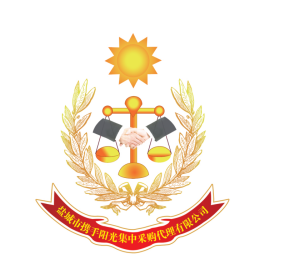 目 录第一章  招标公告	3第二章  投标人须知	5投标人须知资料表	5一、总则	6二、响应文件的编制及保证金收取	6三、招标响应文件的密封、递交	8四、招标与评审	8五、成交	10六、合同签订相关事项	11七、其他	12第三章  采购需求及政府采购合同（拟签订的合同文本）	14第四章  评标方法和标准	35一、评标方法	35二、评分标准	35第五章 投标文件格式	38一、开标一览表(报价表)（格式）	41二、投标人的资格证明文件...................................................50三、法定代表人授权委托书(格式）	45四、投标书（格式）	46五、盐城市政府采购事前信用承诺书（格式）	47六、投标分项报价表（格式）	48七、商务要求响应情况表	49八、技术要求响应情况表	50九、投标文件的其它内容	51第一章  招标公告盐城市携手阳光集中采购代理有限公司（本次采购可简称：携手阳光公司）受采购人的委托，根据《中华人民共和国政府采购法》等有关规定，现对下列项目进行采购，欢迎合格的供应商前来投标。项目概况江苏医药职业学院一站式学生社区家具采购项目的潜在投标人应在盐城市府西路华邦国际西厦A302室（3楼东区）获取招标文件，并于2023年11月22日09点00分（北京时间）前递交投标文件。一、项目基本情况项目编号：SY2023-72-HW-GK项目名称：江苏医药职业学院一站式学生社区家具采购项目项目预算（限价）：人民币37万元（财政性资金）；报价超过最高限价的为无效报价，按照无效响应处理。采购需求：一站式学生社区设计改造，拟采购桌椅、文件柜、沙发等家具一批，详见招标文件采购需求部分。质保期：不少于叁年（质保期自验收合格之日起算）； 交付期：合同签订后30日（日历天）。本项目不接受联合体参与投标。二、申请人的资格要求（投标人的资格要求）：1.满足《中华人民共和国政府采购法》第二十二条规定，并提供下列材料：1.1具有独立承担民事责任的能力；1.2具有良好的商业信誉和健全的财务会计制度；1.3具有履行合同所必需的设备和专业技术能力；1.4有依法缴纳税收和社会保障资金的良好记录；1.5参加政府采购活动前三年内，在经营活动中没有重大违法记录。1.6法律、行政法规规定的其他条件。2.落实政府采购政策需满足的资格要求：本项目专门面向中小企业采购。供应商应当符合《政府采购促进中小企业发展管理办法》有关规定，并出具《中小企业声明函》否则将被认定为投标无效。3.本项目的特定资格要求：无。4.供应商未被“信用中国”网站(www.creditchina.gov.cn)、“中国政府采购网”(www.ccgp.gov.cn)列入失信被执行人、重大税收违法案件当事人名单、政府采购严重违法失信行为记录名单。三、获取招标文件时间：2023年11月13日至2023年11月15日（每个工作日的9时至12时，15时至18时）地点：盐城市府西路华邦国际西厦A302室（3楼东区）方式：投标人凭加盖公章的《采购文件领购登记表》（见公告附件）、营业执照（复印件即可）到携手阳光公司领购（地址见本公告。注:未领购的任何单位或个人没有参与权以及相关知情权）售价：400元，售后不退；交纳方式：现金、支付宝（18662096009）等。四、提交投标文件截止时间（投标截止时间）、开标时间和地点时间：2023年11月22日09点00分（北京时间）（逾期送达的为无效文件）地点：江苏医药职业学院（盐城市解放南路283号）行政楼210室。五、公告期限自本公告发布之日起5个工作日（“江苏医药职业学院网站”）六、对本次招标提出询问，请按以下方式联系1.项目联系方式：项目联系人：陈老师；电话：18816239632；2.采购人信息：名称：江苏医药职业学院；地址：盐城市解放南路283号行政楼208室联系方式：刘老师；电话：0515-88550311；3.采购代理机构信息：名称：盐城市携手阳光集中采购代理有限公司；联系方式：施工；电话：13270072015；地址：盐城市府西路2号华邦国际西厦A（东）区302室（邮编224000）邮箱：xsyg005@163.com  对项目需求部分的询问、质疑请向项目联系人提出，由项目联系人负责答复；对项目招标文件其它部分的询问、质疑向采购代理机构提出。七、投标保证金根据江苏省财政厅的规定，为降低投标人投标成本，取消政府采购投标保证金。投标人无须在投标截止时间之前交纳（提交）投标保证金。八、其他补充事宜欢迎对携手阳光公司的服务质量、业务水平进行监督，并提出宝贵的意见（柏经理，18662096009）本项目鼓励供应商开展信用担保（0515-88285999）、扶持不发达地区等政府采购政策。本项目使用时间：北京时间，24小时制；货币单位：人民币；附件：《采购文件领购登记表》、《采购需求》盐城市携手阳光集中采购代理有限公司2023年11月 日第二章  投标人须知投标人须知资料表★本表是本招标项目的具体资料，是对投标人须知的具体补充和修改，如有矛盾，应以本资料表为准。一、总则1、特别说明1.1本次采购适用于采购人的内控制度（政府采购限额以下项目或非必招项目）。为规范采购活动，携手阳光公司参照政府采购程序组织本次采购活动。本次采购及由此产生的合同受中华人民共和国有关的法律法规制约和保护。1.2本招标文件采购代理机构是指盐城市携手阳光集中采购代理有限公司（本采购活动中可简称：携手阳光公司）；1.3本招标文件中未尽事宜遵照《政府采购法》和国家有关规定处理；1.4★特别说明（约定性条款）：供应商获取本采购文件后，必须完全阅知采购文件全部内容及相关事宜。携手阳光公司不能保证采购文件绝对的无编辑错误，如采购文件中有表述不清或不完整的（包括界定不清、形容不清、可多层理解或解释的等任何情形），供应商必须（有责任及义务）以电邮或书面方式（均须加盖公章）向携手阳光公司提出询问。如供应商投标前未向携手阳光公司提出询问的，视为供应商完全认同“本采购文件所有的理解或解释均以携手阳光公司解释为准（本采购文件所有的解释权完全归携手阳光公司所有）”；在法律法规许可范围内，本采购文件的解释权属于盐城市携手阳光集中采购代理有限公司；1.5在法律法规许可范围内，按照有利于采购人采购项目实施的原则处理本项目的所有争议。2、项目采购方式、适用范围2.1本次采购采取公开招标的方式。2.2本招标文件仅适用此项目。2.3本项目如设多个分包的，如无特殊说明，按照项目分包，分别确定各分包成交供应商。3、合格的供应商及采购邀请3.1满足本招标文件中供应商资格条件的要求；3.2满足法律法规以及财政部门规定的（含释义等）其它要求。3.3采购邀请：略，本项目的采购邀请书同采购公告4、参加招标费用供应商应自行承担所有与参加招标响应有关的费用。无论招标过程中的做法和结果如何，采购人及携手阳光公司在任何情况下均无义务和责任承担这些费用。5、招标文件的约束力供应商一旦下载了本招标文件并决定参加招标，即代表供应商已阅读了本采购文件每一条条款，并接受了本招标文件所有的规定和约束。并且视为自采购公告期限届满之日起已经知道或应当知道自身权益是否受到了损害。6、招标文件的澄清及修改6.1提交首次响应文件截止之日前，采购人、采购代理机构或者专家小组可以对已发出的招标文件进行必要的澄清或者修改，澄清或者修改的内容作为招标文件的组成部分。澄清或者修改的内容可能影响响应文件编制的，采购人、采购代理机构或者招标小组应当在提交首次响应文件截止之日3个工作日前，以书面形式通知所有接收招标文件的供应商，不足3个工作日的，应当顺延提交首次响应文件截止之日。二、响应文件的编制及保证金收取1、招标响应文件份数和签署1.1供应商应按采购文件中的规定，准备和递交投标（响应）文件正本、副本和电子文档，每份投标（响应）文件封皮须清楚地标明“正本”或“副本”。若正本和副本不符，以正本为准。如投标（响应）文件未标明或未清楚标准明正本或副本的，所引起的后果由供应商负责。供应商的响应文件的正本和副本均需打印或复印，文字材料需打印或用不褪色墨水书写。并按招标文件的要求提交相关证明。供应商应该当按招标文件的要求在响应文件正本中签字、盖（公）章（副本可以是复印件）否作无效响应文件处理。公章是指刻有供应商法定名称的印章，不包括合同、发票等业务专用章。1.2 除供应商对错处做必要修改外，响应文件不得行间插字、涂改或增删。如有修改错漏处，须由响应文件签署人签字或盖章。否由专家小组自行认定。2、响应文件编制要求2.1供应商应当按照采购文件的要求编制响应文件，并对其提交的响应文件的真实性、合法性承担法律责任。2.2供应商提交的响应文件以及本次采购活动的所有来往函电均应使用简体中文。采购过程中，既有中文也有外文的，以简体中文为准。2.3除技术性能另有规定外，响应文件所使用的度量衡单位，均须采用国家法定计量单位。3、证明投标标的的合格性和符合招标文件规定的技术文件（响应文件）3.1供应商应提交证明文件，证明其投标内容符合采购文件规定。该证明文件是投标（响应）文件的一部分。3.2上款所述的证明文件，可以是文字资料、图纸和数据。3.3供应商证明材料非简体中文的，供应商须同时提供简体中文翻译说明并加盖公章，否评审人员有权仅按简体中文部分评审。3.4供应商应当以详细具体的内容证明投标（响应）文件响应采购文件，以“完全响应”等简单文字而无具体内容的，按未提供处理（无效内容）。3.5 供应商提交的证明应当证明提供的产品质量和服务均能满足采购文件规定的实质性要求。4、报价一览表(报价表)4.1供应商应按照采购文件规定格式填报报价一览表(报价表)以及相关内容。每项产品或服务只允许有一个报价（单次报价中），任何有选择的报价将不予接受，采购文件中另有规定的按规定执行。供应商报价（含每次报价）大写金额和小写金额不一致的，以大写金额为准。4.2标的物：略，详见采购需求。4.3供应商投标（响应）分项报价表内容应当全面完整，充分体现其报价的组成。如：知识产权、人员工资、加班费、设备使用或损耗、技术服务和培训费用、以及相关税费等。本次采购采用总承包方式，因此供应商的报价应包括全部产品（货物、工程、服务）的价格、相关税费以及履行合同产生的所有费用等（在合同履行过程中，采购人不再增加任何费用）。4.4 其它费用处理：采购文件未列明，而供应商认为必需的费用也需列入报价。4.5供应商的投标报价应遵守《中华人民共和国价格法》。同时，根据《中华人民共和国政府采购法》第二条的规定，为保证公平竞争，如有货物主体部分，服务过程应当支出的人员工资，法定加班费（如果有），主要的必然支出等主体投标标的的赠与行为（含主体投标标的低于商品进价的报价等），其投标将被认定为投标无效。采购人也不接受明显不合理或者低于成本的报价（有可能影响商品质量和不能诚信履约的报价）。5、投标保证金（招标响应保证金）5.1供应商在投标时，须按采购文件的要求交纳投标保证金（部分项目不须要交，请看采购公告）。采购文件要求供应商交纳保证金的，供应商应当及时提交。对于未按要求及时提交保证金的询价响应文件，将被视为无效文件而予以拒绝。联合体以一方名义提交保证金的，对联合体各方均具有约束力。5.2投标保证金应当及时退还（无息退还）。供应商应及时向携手阳光公司办理退还手续（提供账户信息、收据等。成交供应商须已如数缴纳履约保证金），否视为因供应商自身原因导致无法及时退还。5.3有下列情形之一的，保证金不予退还（预定的损害赔偿而非罚款。全额赔偿给携手阳光公司）：
　　（一）供应商在提交响应文件截止时间后撤回响应文件的；
　　（二）供应商在响应文件中提供虚假材料的；
　　（三）除因不可抗力或招标文件认可的情形以外，成交供应商不与采购人签订合同的；
　　（四）供应商与采购人、其他供应商或者采购代理机构恶意串通的；
　　（五）采购文件规定的其他情形：（1）供应商报名后未参加投标的或在招标过程中无正当理由退出招标活动的；（2）供应商提供的有关资料（含质疑材料）不真实或以非法手段取得。（3）成交供应商在规定期限内未能根据规定交纳代理服务费、履约保证金的。（六）法律、法规规定的其他情况。三、招标响应文件的密封、递交1、响应文件的密封、递交1.1供应商应当在招标文件要求的截止时间前，将响应文件密封（在不破坏外包装的情况下，无法直接取出响应文件即可）送达指定地点[按采购公告（采购邀请）中注明的地点及时送达]。在截止时间后送达的响应文件为无效文件，采购人、采购代理机构或者招标小组应当拒收。请供应商在密封包装上注明供应商名称、项目名称（编号）以及参加的分包号等相关信息，以便采购代理机构接受（识别）。1.2采购人、采购代理机构、招标小组对供应商误投或过早启封概不负责。2、采购人、采购代理机构或者招标小组顺延提交首次响应文件截止时间、地点的，供应商应当按新的（变更后）接收截止时间、地点为准（准时送达）。3、供应商撤回响应文件、退出招标3.1供应商在提交响应文件截止时间后撤回响应文件的，保证金不予退还。3.2供应商在提交最后报价之前，可以根据招标情况退出招标。但如无正当理由退出且造成在采购过程中符合竞争要求的供应商或者报价未超过采购预算的供应商不足3家的，保证金不予退还。4、投标有效期（招标响应有效期）4.1投标有效期见供应商须知资料表，投标有效期比规定短的将按无效文件处理。4.2为保证有充分时间签订合同，采购人或采购代理机构可根据实际情况，在原投标有效期截止之前，要求投标人延长投标文件的有效期。接受该要求的投标人将不会被要求和允许修正其投标，且本须知中有关保证金的要求须在延长的有效期内继续有效。投标人可以拒绝延长投标有效期的要求，其保证金将及时无息退还。上述要求和答复都应以书面形式提交。四、招标与评审1、采购人、采购代理机构将参照《政府采购法》等规定组织开展本次采购活动，任何单位和个人不得非法干预、影响评审过程和结果。2、招标小组竞争性招标小组由采购人代表和评审专家共3人以上单数组成，其中评审专家人数不得少于竞争性招标小组成员总数的2/3。3、评审过程的保密与公正3.1专家小组所有成员集中与单一供应商分别进行招标。在招标中，招标的任何一方不得透露与招标有关的其他供应商的技术资料、价格和其他信息。3.2在评审过程中，如果供应商试图向采购代理机构和参与评审的人员施加任何影响，都将会导致其招标响应文件被拒绝。4、资格审查、符合性审查4.1专家小组依据法律法规和采购文件的规定，对供应商的资格证明文件进行资格审查，以确定供应商是否符合相应的资格条件。4.2招标小组依据法律法规和采购文件的规定，对供应商响应文件的有效性、完整性和响应程度进行审查。以确定供应商提供的产品质量和服务均能满足采购文件规定的实质性要求。实质性响应的招标响应文件应该是与采购文件要求的全部条款、条件和规格相符，没有重大负偏离或保留。所谓重大负偏离或保留是指与采购文件规定的实质性要求存在负偏离，或者在实质上与招标文件不一致，而且限制了合同中买方的权利或供应商的义务，纠正这些偏离或保留将会对其他实质性响应要求的供应商的竞争地位产生不公正的影响。重大偏离由招标小组按照少数服从多数的原则认定。招标小组决定响应文件的响应性只根据招标响应文件本身的内容，而不寻求外部的证据。4.3供应商存在不良信用记录的，其投标将被认定为投标（报价）无效。不良信用记录指：供应商在中国政府采购网（www.ccgp.gov.cn）被列入政府采购严重违法失信行为记录名单，或在“信用中国”网站（www.creditchina.gov.cn）被列入失信被执行人、重大税收违法案件当事人名单。以联合体形式参加投标的，联合体任何成员存在以上不良信用记录的，联合体投标将被认定为投标无效。4.4★被认定为未实质性响应招标文件的响应文件的情形（1）供应商未按要求交纳保证金的（限要求响应文件提交截止时间之前提交保证金的项目）；（2）供应商未按照招标文件规定要求密封、签署、盖章的；（3）供应商不符合招标文件中规定的供应商资格条件（要求）的；（4）投标有效期不符合采购文件要求的；（5）供应商在报价时（单次报价中）采用选择性报价；（6）供应商提供的产品质量和服务均没有满足采购文件规定的实质性要求；（7）供应商被 “信用中国”网站（www.creditchina.gov.cn）列入失信被执行人或重大税收违法案件当事人名单或政府采购严重失信行为记录名单；（8）出现法律、法规及本招标文件规定的属未实质性响应的响应文件的情形。5、评审过程的澄清、说明和更正5.1专家小组在对响应文件的有效性、完整性和响应程度进行审查时，可以要求供应商对响应文件中含义不明确、同类问题表述不一致或者有明显文字和计算错误的内容等作出必要的澄清、说明或者更正。供应商的澄清、说明或者更正不得超出响应文件的范围或者改变响应文件的实质性内容。5.2招标小组要求供应商澄清、说明或者更正响应文件应当以书面形式作出。接到招标小组要求（采购机构工作人员传达）的供应商应派人按招标小组通知的时间和地点做出澄清、说明或更正。供应商的澄清、说明或者更正应当由法定代表人或其授权代表签字或者加盖公章。由授权代表签字的，应当附法定代表人授权书。供应商为自然人的，应当由本人签字并附身份证明。5.3 接到招标小组澄清要求的供应商如未按规定做出澄清、说明或者更正的，其风险自行承担。6、招标程序及成交原则6.1招标程序6.1.1对于通过资格性和符合性审查的供应商，招标小组所有成员将集中与单一供应商分别进行招标。在招标过程中，招标小组可能根据招标文件和招标情况实质性变动的内容有：采购需求中的技术、服务要求以及合同草案条款。对招标文件作出的实质性变动是招标文件的有效组成部分，招标小组将以书面形式同时通知所有参加招标的供应商。供应商应当按照招标文件的变动情况和招标小组的要求重新提交响应文件，并由其法定代表人或授权代表签字或者加盖公章。 6.1.2招标文件能够详细列明采购标的的技术、服务要求的，招标结束后，招标小组将要求所有实质性响应的供应商在规定时间内提交最后报价。招标文件不能详细列明采购标的的技术、服务要求，需经招标由供应商提供最终设计方案或解决方案的，招标结束后，招标小组将按照少数服从多数的原则投票推荐2家以上供应商的设计方案或者解决方案，并要求其在规定时间内提交最后报价。最后报价是供应商响应文件的有效组成部分。6.1.3供应商未在招标小组规定的时间内完成最后报价的视为放弃招标，其招标响应按无效响应处理。最后报价须由供应商法定代表人或授权代表签字或者加盖公章。已提交响应文件的供应商，在提交最后报价之前，可以根据招标情况退出招标。6.1.4 各供应商最后报价结束后,如招标小组认为最后最低的供应商的报价明显低于其自身成本，涉嫌恶意竞争，有可能影响商品质量和不能诚信履约的，则有权要求其在接到通知半小时内提供书面文件予以说明理由，并提交相关证明材料（请在递交报价文件时一同携带相关证明材料原件）。若该供应商拒绝说明或未在规定期限内提供书面说明，或虽有书面说明但仍无法证明其报价合理性的，则招标小组有权取消其招标成交资格（将其作为无效投标处理。本采购文件约定条款），按顺序由最后报价次低的供应商递补，以此类推。6.2 成交原则专家小组应当从质量和服务（供应商提供的产品质量和服务）均能满足采购文件实质性响应要求的供应商中，按照最后报价由低到高的顺序（报价相同的并列）提出成交候选人。6.3采购活动终止的情况出现下列情形之一的，采购人或者采购代理机构应当终止竞争性招标采购活动，发布项目终止公告并说明原因，重新开展采购活动：（一）因情况变化，不再符合规定的竞争性招标采购方式适用情形的；（二）出现影响采购公正的违法、违规行为的；在采购过程中符合竞争要求的供应商或者报价未超过采购预算的供应商不足3家的，采购人可以终止采购活动，也可以按照“以合理的价格购买数量、质量合适的产品”的原则继续评审（须符合质优价廉，且价格低于市场平均价）。五、成交1、确定成交单位1.1招标小组应当从质量和服务均能满足采购文件实质性响应要求的供应商中，按照最后报价由低到高的顺序提出成交候选人，并编写评审报告。1.2采购代理机构应当在评审结束后2个工作日内将评审报告送采购人确认。
　　采购人应当在收到评审报告后5个工作日内，从评审报告提出的成交候选人中，根据质量和服务均能满足采购文件实质性响应要求且最后报价最低的原则确定成交供应商（多种并列情形的，采购人将自行确定），也可以书面授权招标小组直接确定成交供应商。采购人确定成交供应商后，将以电子邮件等方式通知所有参加采购的供应商。1.3若有充分证据证明，成交供应商出现下列情况之一的，一经查实，将被取消成交资格：（1）提供虚假材料谋取成交的；（2）与评审专家、采购人、其他供应商或者采购代理机构工作人员恶意串通的；（3）向评审专家、采购人或采购代理机构工作人员行贿或者提供其他不正当利益的；（4）恶意竞争，最终总报价明显低于其自身合理成本且又无法提供证明的；（5）不满足本采购文件规定的实质性要求，但在评审过程中又未被招标小组发现的；（6）成交后无正当理由拒不与采购人签订政府采购合同或者未按照采购文件确定的事项签订政府采购合同；（7）违法将政府采购合同转包；（8）法律、法规、规章规定的属于成交无效的其他情形。2、质疑处理2.1供应商认为采购文件、采购过程和采购结果使自己的权益受到损害的，须在知道或者应知其权益受到损害之日起三天内以书面形式送达的方式（请使用EMS等书面形式）向采购代理机构或采购人提出质疑。非书面形式、逾期（以采购代理机构或采购人收悉时间为准）提交以及匿名的质疑将不予受理。2.2质疑函应当包括下列内容：供应商提出质疑应当提交质疑函和必要的证明材料。质疑函应当包括下列内容：（一）供应商的姓名或者名称、地址、邮编、联系人及联系电话；（二）质疑项目的名称、编号；（三）具体、明确的质疑事项和与质疑事项相关的请求；（四）事实依据；（五）必要的法律依据；（六）提出质疑的日期。供应商为自然人的，应当由本人签字；供应商为法人或者其他组织的，应当由法定代表人、主要负责人，或者其授权代表签字或者盖章，并加盖公章。注：对可以质疑的采购文件提出质疑的，为收到采购文件之日或者采购文件公告期限届满之日；对采购过程提出质疑的，为各采购程序环节结束之日；对中标或者成交结果提出质疑的，为中标或者成交结果公告期限届满之日。未参加招标采购活动的供应商或在招标采购活动中自身权益未受到损害的供应商所提出的质疑不予受理。未购买采购文件的供应商，无权知道本采购文件相关内容，采购人、采购代理机构有权不予受理。2.3质疑供应商对采购人、采购代理机构的答复不满意或者采购人、采购代理机构未在规定的时间内作出答复的，可以在答复期满后3天内向采购人的领导班子投诉或向纪检组反映情况。2.4供应商提出书面质疑必须有理、有据，不得恶意质疑或提交虚假质疑。否则，一经查实，采购代理机构有权依据政府采购的有关规定，报请政府采购监管部门对该供应商进行相应的行政处罚。六、合同签订相关事项1、签订合同1.l成交供应商确定后，采购代理机构将向成交供应商发出成交通知书。成交供应商应按成交通知书规定的时间、地点,按照采购文件确定的事项与采购人签订政府采购合同，且不得迟于成交通知书发出之日起三十日内，否则保证金将不予退还，由此给采购人造成损失的，成交供应商还应承担赔偿责任。1.2 采购文件、成交供应商的招标响应文件及招标采购过程中有关澄清、承诺文件均应作为合同附件。1.3 签订合同后，成交供应商不得将成交产品及其他相关服务进行转包。未经采购人同意，成交供应商也不得采用分包的形式履行合同，否则采购人有权终止合同，成交供应商的履约保证金将不予退还。转包或分包造成采购人损失的，成交供应商应承担相应赔偿责任。2、履约保证金（详见合同中履约保证金条款）2.1履约保证金金额：合同总价的5%（去尾法，到百元）。2.2在签订合同前，中标人需向招标人交纳履约保证金（请将履约保证金汇款凭证发送至QQ邮箱：532223373@qq.com），具体金额为中标价的5%。拟中标人应当按照招标人的要求及时、足额缴纳履约保证金，履约保证金待项目到期后20日内一次性无息退还。（凭“保证金请退函”到学校国资处办理退款手续）。如果中标人不履行合同约定的义务，未能完全履行合同规定的义务或其履行不符合合同的约定，招标人有权扣除履约保证金取得补偿。2.3履约保证金专户帐户信息。单位名称：江苏医药职业学院开户行名称：建行盐城市城南支行银行帐号：32001735038052500575地址：江苏省盐城市解放南路283号电话：0515-885503112.4具有AA评级及以上政府采购供应商，提供信用管理部门备案的第三方信用报告（可在“信用盐城”查证），可以向采购人申请免收履约保证金或降低履约保证金缴纳比例；否则采购人有权取消其成交资格。2.5履约保证金用以约束成交供应商在合同履行中的行为，弥补合同执行中由于自身行为可能给采购人带来的各种损失。如果成交供应商不同意按照规定去做，采购人有权取消本次采购成交决定。3、代理服务费(详见前附表）3.1代理服务费收费标准：代理服务费（中标服务费）：本项目的代理服务费由成交供应商承担。3.2代理服务费支付形式为：电款、转账等；发票为普通发票。账户信息：开户名：盐城市携手阳光集中采购代理有限公司；开户行：兴业银行盐城分行；帐号：402010100100119375）。如中标单位逾期未支持中标服务费的，携手阳光公司有权全额没收其相关保证金作为预定的损害赔偿（超出收费标准部分作为资金占用赔偿），并保留诉讼的权利。4、成交供应商违约、违规责任4.1政府采购遵循诚实信用原则。为保证政府采购效率及采购人的合法权益，成交供应商出现违约、违规的，按照有利于采购人的原则处理。即：如采购文件、投标（响应）文件及合同条款约定中对成交供应商有不同违约、违规规定的，按照处罚最高的规定处理（供应商承担）。4.2如成交供应商出现下例情况的，采购人或采购代理机构有权拒绝其供应商参加采购代理机构代理的或采购人的各类招标采购活动（视为没有良好的商业信誉而拒绝参加）：1、逾期未与采购人签订合同（放弃成交）；2、未能在规定的时间内完成施工或达到采购人的验收；3、未按照采购文件、投标（响应）文件及合同条款履约；4、成交供应商逾期未向携手阳光公司支持招标代理服务费的（视为没有良好的商业信誉）；5、出现其它违法、违规、违约行为的。以上情节严重的，将报请政府采购监督管理部门进行相应的行政处罚。造成采购人损失的，成交供应商须承担全部赔偿责任，采购人保留诉讼的权利。 4.3法律法规规定的其它违约、违规责任。七、其他1、政府采购履约资金扶持政策：根据国家扶持中小企业的有关政策，政府采购中标人在履约过程中如遇到资金困难，凭中标通知书在相关金融机构办理授信申请。相关事宜向采购代理机构咨询。2、解释（定义）及其它：本次采购活动（含采购文件）中的“货物”包含需要涉及（使用）的服务、工程等有关的所有事宜，“服务”包含需要涉及（使用）的货物、工程等有关的所有事宜，“工程”包含需要涉及（使用）的货物、服务等有关的所有事宜。如无特殊说明，本次招标使用时间为北京时间（24小时制）、日历天；使用货币单位为人民币。如无特殊说明，本招标文件中近三个月、近三年等时间均以投标文件递交截止时间（当年或当月）为准[例：递交截止时间为2020年7月1日，近三个月以来是指2020年4月（含）以来；近三年以来是指2017年（含）以来]。如为2018年以来的，是指2018年1月1日以来。如设定年龄的，以出生当年计[不以具体出生月日计。例：递交截止时间为2020年，50岁以下是指1970年1月1日（含）以后出生]。如投标人为非法人单位的，“法定代表人”可为自然人本人、经营者本人、负责人。如招标文件中要求提供原件的，原件须与投标文件一起递交，否视为未提供（未响应）。如相关原件以装订等方式装订在投标文件中的，视为一次性证明，不再退还给投标人。“原件备查”是指原件须与投标文件一起携带到投标文件递交地点直至评审结束。评审期间，如评委需要核查原件时，携手阳光公司工作人员将以电话方式通知投标人代表（以投标文件为准），投标人代表必须在接到通知15分钟以内向评委提供（可由携手阳光公司工作人员转交），否视为未提供。投标人应确保相关证书的有效性（如：证书所注明的有效时间在投标文件递交时间之后）。如证书有效性可以不受证书时间限制的，投标人应当在投标文件中进行说明并提供相关法律依据，以便评委评审。本采购文件中所称的“以上”、“以下”、“内”、“以内”，包括本数；所称的“不足”，不包括本数；本采购文件当中“投标”、“投标人”、“投标文件”、“中标”、“中标人”等，分别是指（本次采购活动中可以称为）“参加招标响应”、“参加竞争性招标的供应商”、“招标响应文件”、“成交”、“ 成交供应商”等；3、特别说明：采购文件如有异议或表达不准，供应商应当在获取采购文件后及时（3个工作日内）与采购代理机构联系。由此导致投标（响应）文件无效，由各供应商自行承担责任。第三章  采购需求及政府采购合同（拟签订的合同文本）采购需求及政府采购合同前附表★本表是采购需求及政府采购合同相关内容的说明和补充，如有矛盾，应以本表为准。第一部分：采购需求及参数要求一、项目内容因西园图书馆重新设计改造出新，为了给西园的师生创造一个良好舒适的阅读环境，重新采购桌椅、书架，沙发等家具。二、项目清单三、质量和服务要求1、所供产品必须符合国家标准，设备和配件为全新原装，功能符合使用要求，保证为正规渠道供货的正宗原厂产品。须提供良好的售后服务，终身提供技术支持。2、工期要求合同签订后30天内货物运抵采购人指定地点，在接到采购人安装通知后，中标人应在15天内完成设备的安装及调试。3、合同重点内容（一）付款方式：项目验收合格后无质量问题支付合同价的70%款项；审计合格后付至审计价的90%，余款待质保期过后一次性无息付清。（二）质保期及服务要求：（1）培训及售后服务：现场完成安装、调试之后，由中标方工程师提供免费操作培训。培训内容主要包括设备原理、基本操作要领、设备简易故障排除和维护保养知识等。（2）须提供售后服务团队人员名单清单和联系方式。（3）质保期：提供至少3年的免费质保期，自验收合格之日起计算。在质保期内，若仪器设备因质量或设备本身问题出现故障，由中标方进行免费更换。对于采购方的服务通知，中标方必须在接到通知后4小时内予以响应，若有必要，中标方工程师必须8小时内到达现场，48小时内处理完毕。若在48小时内未能有效解决，中标方须免费提供同档次的设备予采购方临时使用。质保期外，服务响应时间与质保期内一致，同时备品备件以合理优惠价格供应。（三）验收：1、验收方法及验收标准：货物发运前，必须对设备的质量、规格、性能等方面的技术数据进行综合检验，需随设备提供检验合格证书和原产地证明书。设备现场安装、调试结束后，中标方和采购方相关人员按验收标准进行验收。验收标准为招标文件、投标文件、合同中的相关技术及服务条款内容。2、货物到达交货地点交付前，由采购人和成交供应商共同组织相关人员检验货物的质量和使用情况等状况， 采购人应积极配合，合同履行达到验收条件时，成交供应商向采购人发出项目验收建议，采购人应当成立项目验收小组，负责项目验收具体工作，出具验收意见，并对验收意见负责，并共同在《项目验收单》上签字确认。3、对货物的质量问题，采购人应在发现和应当发现之日起 30 个工作日内向中标人主张权利。如果中标人在投标文件中做出的书面说明及承诺中有明确质量保证期的，适用质量保证期。4、货物安装调试完毕后，采购人有权委托国家认可的第三方检测机构对安装区域甲醛含量进行检测，根据国家标准（GB/50325-2020 版）要求，学生社区属于Ⅱ类民用建筑，采用的抽样方式为：采用集中通风的民用建筑工程，应在通风系统正常运行条件下进行；采用自然风的民用建筑工程，检测应在外门窗关闭 1 小时后进行。Ⅱ类民用建筑甲醛含量≤0.08 ㎎/m³为合格。检测费用由成交供应商支付。5、经双方共同验收，货物达不到质量或规格要求的，采购人可以拒收，并可以解除合同。成交供应商必须使用符合合同要求的材料，凡中标人未明确材料具体规格型号、生产厂家的，一律由采购人届时指定。成交供应商自购材料质量必须符合国家质量标准并提供所用材料原始的有关质量合格证，采购人有权进行抽检。（四）中标人责任1、中标人确保安装现场安全文明施工，安装现场施工期间因成交供应商责任造成的人身伤亡、机械事故及其它财产损失均由中标人全部负责，采购人不承担任何责任和经济赔偿。2、中标人在安装施工中应做好环境保护工作，项目竣工后应做到活完料净、场地清，对污染环境的材料应按环保要求规范集中存放、清理。3、项目完工前中标人须无条件恢复因其施工作业损毁、移动或破坏的原有房间各类设施及功能等，由此产生的费用由成交供应商负责并自行承担，皆与甲方无关。4、项目验收前认真做好已完项目的保护工作，以及项目质保期内的维修工作，所发生的费用由中标人承担。（五）如因中标人原因导致项目延期交付，每拖延一天，按项目总价的 5‰向甲方支付违约金。因采购人原因导致项目延期交付，工期顺延。四、投标样品：1、提供会议椅的样品 2、样品要求（1）产品整体观感：外观优美、尺寸精确、整体平滑、设计合理。（2）产品稳固性：支撑零件的组合部件配合严密、平整、端正牢固、承重强。（3）五金配件质量：五金件与零部件相符、品质优良、安装连接紧密。（4）制作组装工艺：平整度高、无脱胶和鼓泡、封边、连接或焊接无瑕疵样品的参数、材质、工艺等须符合采购文件的要求，详见采购清单。样品所有费用由供应商自行承担，成交供应商的样品将做封样处理，作为验收依据。（5）投标人须在提交样品时一并提交样品清单一份（内容包括投标人名称、项目名称、项目编号、样品名称及数量），并在样品上注明投标人名称及项目编号。（6）样品评分将采取“暗标”方式，投标人应对提供样品的明显标识、铭牌、标签等进行遮挡（如出现明显标识、铭牌、标签等，样品分将按 0 分处理），投标人应同时提交加盖投标人公章的纸张密封在小信封中并将小信封粘贴在样品上，投标人递交的样品上及小信封外不得显示投标人名称及其他明显能识别投标人的标识，招标代理机构在样品评审前统一编号，评标委员会依据样品评审标准进行盲评。（7）投标人递交样品时应服从现场工作人员要求，按要求递交样品并签到，不得翻看他人样品及进行拍照，投标人如出现违法违规行为的，视为未提交样品并按照相应法律追究责任。未按要求提交小信封、样品显示投标人名称及有其他明显能识别投标人的标识的，一律视为未提交样品。第二项 政府采购合同（拟签订的合同文本）货物采购合同合同编号：（采购编号）签署地点：江苏医药职业学院甲方(需方): 江苏医药职业学院 乙方(供方):                  为了维护甲、乙双方合法权益，根据《中华人民共和国民法典》和江苏医药职业学院项目名称的采购文件、响应文件及其在采购过程中的承诺，经双方协商，同意签定本合同，共同遵守。一、合同文件本合同所附下列文件资料为本合同不可分割的部分：1、政府采购招标文件（包括澄清、修改）；2、乙方投标文件；3、中标（成交）通知书；4、中标人在评标过程中做出的有关澄清、说明、承诺或者补正文件；5、政府采购委托协议书。二、合同范围和条件本合同的范围和条件应与上述合同文件的规定相一致。三、采购内容、价格及采购清单四、合同金额根据中标（成交）通知书中规定，合同总金额为人民币大写:         （￥    ）此价款已包括乙方提供本合同约定的全部货物及服务、税费等与本合同相关的一切费用，除乙方不能如约履行合同义务做相应扣减外，结算时不予调整。甲方须向乙方支付的全部款项。除此价款外，甲方无须向乙方支付任何款项。五、交货期和交货地点1、交货期：             。签订合同后30日历天交货并安装调试合格。乙方于交货的同时应向甲方提供货物清单、合格证书等资料。双方在确认交货时间时，已充分考虑了节假日等各种因素，除出现人力不可抗拒因素或重大变更且经甲方书面同意的，否则交货时间不予调整。包装及运输方式不当，致货物受损的，所有损失概由卖方自行承担。2、交货地点：江苏医药职业学院指定地点3、甲方有权对交货地点和时间进行调整，因甲方要求变更交货时间和地点时，乙方不承担违约责任；当甲方的通知到达乙方时，交货地点或时间即相应调整，乙方应予执行并负担因此增加的相关合同价款和费用，即甲方并不因调整交货时间而额外向乙方支付任何费用或进行赔偿，乙方亦放弃因此而向甲方主张任何费用或赔偿的权利。4、货物所有权自乙方负责将货物运送至交货地点、交付甲方时起转移，交付给甲方之前的相关的运输、保险、保管等费用及货物灭失、损毁的一切风险由乙方承担，并负责补足、更换、修理及承担相应费用。5、乙方应承担由于包装或其防护措施不妥而引起的货物损坏或丢失等的全部责任。6、安全责任：货物在运输、装卸、正常使用过程中，因质量问题等造成甲方或第三方人身伤害及财产损失的，由乙方承担全部责任。六、售后服务承诺供应商对所提供货物的售后服务作如下承诺：1、保证所提供货物必须符合国家有关标准；保证货物是全新、未使用过的原装合格正品，且是近期生产的。2、保证货物在经正确安装、正常使用和保养条件下，在其使用寿命周期内具有等于或优于合同技术参数指标条款规定的性能，对由于设计、工艺或材料的缺陷而发生的任何不足或故障负责，并承担弥补这些货物本身不足和缺陷的相关费用。3、质保期、保修期及保修服务的内容严格遵守国家法律及合同文件规定。质保期限为   年，质保期限从验收合格之日起计算，质保期内“三包”责任所产生的费用由供应商承担。质保期满后，乙方仍应遵守本合同各条相应的服务约定(乙方提供本产品的终身维修，保修期内供应商提供的维修服务、技术支持、软件升级及零配件更换仅收取成本费用，其余一切费用均由乙方承担)。4、对制造商提供的货物的硬件或软件的升级改进服务，有及时告知用户的义务，在用户同意接受这些服务的情况下提供便利条件。5、如果货物在使用中出现质量问题，而乙方在收到通知后没有维修或3日内没有弥补缺陷，甲方有权用其他渠道和方式对乙方货物进行维护、维修或更换，由此产生的费用无需经过乙方的认可即可直接自乙方未付货款或乙方缴纳的履约保证金中扣除，不足部分由乙方另行支付甲方；对此，乙方予以无条件承认并执行；且该等费用扣除后，并不等于免除乙方应负的任何责任。6、乙方质保负责人：          ，联系电话（手机）：            七、验收办法如货物有国家规定的货物合格证书，乙方需在交货时向甲方提供，在乙方向甲方提供上述技术资料等书面文件之前，该部分货物视为乙方未按时交货，乙方按合同约定承担逾期交货的违约责任。货物到达甲方指定地点后，由甲方依据其验收制度及相关规定组织履约验收。货物类项目，验收内容包括实物和技术两部分。1、实物验收：通过对比合同、到货清单和到货实物，完成外观、数量、型号、材质、配置、资料（如货物说明书、操作规程、检修手册、出厂检验合格证、保修卡、软件、图表）等实物内容的核对及检查工作。对包装破损、型号规格、外观或质量不符合约定的货物，甲方将予以拒收，该部分视为乙方未按时供货。如甲方对全部货物验收合格，双方签字确认。2、技术验收：检查货物是否按规范进行安装；通过运行调试（包括功能调试、技术指标调试、整机统调等）对性能指标、技术质量等进行检测；供应商是否按照合同要求提供人员培训、完成履约任务。3、甲方对货物的清点、检验、确认、初步验收等不能解除或减轻乙方提供合格货物的责任，在使用期内发现货物缺陷、质量问题的，乙方仍应承担责任。4、如果甲方发现货物存在缺陷（如货物的数量、外观、规格型号、尺码、质量、做工等与合同约定不符等）时，则甲方有权采取下列一种或几种方式解决，并通知乙方：4.1如甲方决定退货，则乙方应将其向甲方收取的全部价款退还甲方，并承担甲方由此发生的一切损失和费用，包括利息、银行手续费、运费、保险费、仓储费、装卸费以及为看管和保护退回货物所需的其它必要费用。4.2如甲方决定换货，则乙方应在 7 日内负责更换，乙方应承担全部费用和风险，并按照逾期交货承担违约责任。5、如果在甲方发出通知后2日内，乙方未作答复，上述通知内容视为已被乙方接受。八、双方的权利和义务1、甲方的权利和义务1.1甲方有权向乙方询问工作进展情况；1.2甲方有权对具体本项目全部工作内容提出科学性、合理性建议和意见；1.3甲方有权向乙方索取与委托采购内容有关的成果文件；1.4甲方有权对乙方提供货物及服务过程进行监督、检查、考核；1.5协调乙方在提供货物及服务过程相关的政府部门和单位；1.6甲方须按合同要求支付乙方费用。甲方支付给乙方的合同价款，包含乙方货物及服务本项目所有人员的所有费用、培训学习以及乙方为履行本合同义务所需的全部费用，除此之外，甲方无需再向乙方另行支付任何费用。2、乙方的权利和义务2.1.乙方可要求甲方按本合同的约定按时足额支付相应费用；2.2.乙方在履行合同过程中，不得将本项目委托给第三人，如有违反，甲方有权解除合同，乙方应退还甲方已付全部合同价款，并按照本合同向甲方支付违约金。2.3.若乙方认为甲方未能及时或按本合同的约定履行合同义务，或甲方存在其他任何影响乙方履行本合同的情形时，均需在情形发生之日起3日内以书面形式向甲方提出履行要求；逾期，乙方未提出该等要求，则视为甲方已经完全按照本合同的约定履行前述该等义务；此后，乙方不得再以此为由向甲方主张任何责任或作为乙方未能如约履行本合同的任何抗辩理由。九、付款方式与结算1、履约保证金支付在签订合同前，乙方需向招标人交纳人民币_______元作为本合同的履约保证金（具体金额为中标价的5%）。履约保证金以转帐、电汇或网汇形式汇转至招标人指定帐户并存于甲方处，待项目验收结束后无质量问题一次性无息退还。乙方如提供AA级以上信用报告的（需经信用管理部门备案），只需缴纳合同金额的2.5%的履约保证金。如果乙方不履行合同约定的义务，未能完全履行合同规定的义务或其履行不符合合同的约定，甲方有权扣除履约保证金取得补偿。2、合同金额结算及支付方式：合同签订后，乙方完成全部供货及安装、调试、培训，甲方验收合格后支付合同价的70%款项；审计合格后付至审计价的90%，余款待完成合同规定服务事项及合同履约   年后一次性无息付清。以上付款均以人民币通过银行支付, 付款前需提供我校财务处认可的增值税发票（仪器设备须开增值税专用发票）。甲方发票开票信息甲方名称：江苏医药职业学院纳税人识别号：123200004660027966开户行及账号：建设银行盐城城南支行  32001735038052500575乙方收取货款开户行名称、账号等信息：单位名称： 开户行名称：行号：十、违约责任1、任何一方由于不可抗力原因不能履行合同时，在不可抗力事件结束后1日内向对方通报，以尽量减轻可能给对方造成的损失，在取得有关机构的不可抗力证明或双方谅解确认后，根据情况可部分或全部免于承担违约责任。2、甲方应配合乙方的工作，若因甲方原因造成乙方未完成规定采购内容，甲方不得扣除乙方相应费用。3、如因乙方自身原因，不履行合同义务或者履行合同义务不符合约定的，应当承担继续履行、采取补救措施或者由甲方扣除相应合同价款作为对甲方造成损失的赔偿。4、如乙方未按照本合同的约定期限交货的，则每迟延1日，应向甲方支付合同总价款1％的违约金；迟延超过10日的，甲方有权单方解除本合同。5、乙方提供的货物与甲方要求的款式、数量、规格、尺寸不一致或无法通过甲方验收或无法正常使用的，乙方应按合同约定采取退货、换货等方式进行弥补直至通过甲方验收，乙方拒绝弥补或经弥补后仍不能通过甲方验收的，甲方有权解除合同。6、乙方未经甲方书面同意将本合同的全部或部分义务转让给第三方，或者将合同权利、对甲方享有的债权转让给第三方的，该等转让对甲方无效，且甲方有权单方解除本合同。7、乙方提供的货物不属于生产厂家的原装正品的，甲方有权单方解除合同。8、乙方承诺其交付的货物是其有权销售、无任何权利争议或潜在权利争议的货物，乙方承诺其货物无任何他项权利设定，也无著作权、商标权、专利权及其他知识产权方面的权利瑕疵或限制，否则由此产生的纠纷乙方负责处理并承担全部责任，若因此给甲方造成损失的，乙方应赔偿甲方的全部损失。9、因乙方存在其他违约行为或因乙方原因导致合同目的无法实现或合同无法继续履行的，甲方有权解除合同。10、乙方违反本合同的约定，除按本合同的约定承担违约责任外，还应赔偿甲方包括但不限于直接损失、甲方向第三方的违约或赔偿损失、误工费、鉴定费、损失的评估费、律师费、诉讼费或仲裁费、保全费、保险费、公告费、执行费等全部损失。11、本合同所涉及全部违约金，甲方均有权从未付合同价款中扣除，乙方对此无异议。十一、合同解除1、甲方依据本合同约定或法律规定单方解除合同的，自解除合同的通知到达乙方时，合同自行终止。乙方应于合同解除之日起15日内退还甲方全部已支付款项并按一年期贷款市场报价利率四倍计取的资金占用期间的利息，赔偿甲方因此造成的损失，并支付甲方合同总价款30%的违约金。2、按合同约定或法律规定，解除合同的事由发生时，解除权人可以解除合同。享有解除权的一方应当自解除事由发生之日起三年内行使解除权，期限届满不行使的，解除权消灭。十二、不可抗力1、在本合同执行过程中，由于发生战争、洪水、台风、地震、新冠疫情等不可抗力事件，致使本合同的任何一方无法履行本合同规定的义务，遭受不可抗力的一方不承担违约责任。遭受不可抗力的一方应在不可抗力事件发生的48小时内将该不可抗力及其对履约之影响书面通知另一方当事人，并向本合同对方出具有关权威部门的证明。遭受不可抗力之一方或双方当事人须采取一切可能的措施减少或消除前述不可抗力对合同履行的影响，并在该不可抗力事件消除后10天向对方当事人提供该不可抗力及其对履约产生实质性影响的证明。2、双方确定，因发生不可抗力，致使本合同的履行成为不必要或不可能的，一方应当及时通知另一方解除合同。如果一方未及时通知对方或未采取必要措施，责任方须对扩大的损失承担赔偿责任。十三、通知与送达1、乙方的通知与送达方式为：乙方：通讯地址：                      ；联系人：                        ；联系电话（手机）：2、本合同涉及有关通知事项可按照本合同中约定的通知与送达方式，采用邮寄、直接送达、致电或发送短信、E-mail、微信等任一方式进行，邮寄到达（拒收、退回）当日、直接送达或致电以及短信息、E-mail、微信发送当时，即视为乙方接到该通知。3、乙方必须保证本合同约定的联络方式真实有效，乙方前述联系方式不真实、不准确或未留联系方式，一切责任均由乙方承担。联系方式如有变更，必须于变更后3日内书面通知甲方。否则，甲方按照本合同约定的通知与送达方式向其发出的任何通知均视为合法有效。乙方拒收、不在指定地址或联系不上导致通知被退回，均视为通知已经合法有效送达。4、乙方同意，乙方在本通知与送达条款中预留的地址及电话、传真、电子邮箱等，均可作为送达诉讼（或仲裁）文书（包括但不限于起诉状、上诉状、申请书、传票、举证通知书、出庭通知书、各类裁定、判决等）的确认地址。即，只要人民法院（或仲裁委员会）将诉讼（或仲裁）文书发送至乙方预留的地址、传真、电子邮箱，即视为送达。因乙方自己提供或者确认的送达地址不准确、送达地址变更未及时告知甲方，乙方或者乙方指定的联系人拒绝签收，导致诉讼（或仲裁）文书未能被乙方实际接收的，文书退回之日视为送达之日。十四、争议解决方式双方因本合同发生争议，由甲、乙方协商解决，协商不成的，应向甲方住所地有管辖权的人民法院诉讼解决。十五、合同生效及其它1、 本合同一式肆份，甲方执叁份、乙方执壹份，经甲乙双方代表签字、加盖公章后生效，合同履行完成后自行终止。招标（采购）和投标（响应性）文件为本合同组成部分。2、组成本合同的文件及解释顺序为：本合同及补充条款、中标通知书、投标（响应性）文件及其附件；招标（采购）文件及补充通知。如果乙方的投标（响应性）文件及其附件高于国家行业标准的，以投标文件及其附件为准。3、本合同生效之后，任何一方违反本合同规定，除了承担违约金外，还要承担守约方向违约方追究违约责任所支付的一切费用，包括但不限于律师费、诉讼费、保全费、公告费、鉴定费、交通食宿费等。4、本合同未尽事宜，供需双方可签订补充协议，与本合同具有同等法律效力。5、本合同相关的招投标资料/谈判纪要以及与本合同相关的其他文件均为本合同附件，与本合同具有同等法律效力。若本合同附件与本合同内容存在不一致之处，以本合同约定为准。附件：货物清单明细（以下无正文）甲方(印章): 江苏医药职业学院                   乙方(印章):                  法定代表人或其委托代理人：                     法定代表人或其委托代理人：（签字）:                                       (签字):地址: 盐城市解放南路283号                     地址:                       电话:051588550311                              电话:                   日期:    年   月   日第四章  评标方法和标准一、评标方法1.本项目采用“综合评分法”。本项目将按照法律法规及招标文件规定（投标人须知等）及本章的规定评标。2.投标人应当以合理的报价参加竞争。评标委员会认为投标人的报价明显低于其他通过符合性检查投标人的报价，有可能影响产品质量或者不能诚信履约的，且投标人未按照规定证明其报价合理性的，按无效投标处理。    3.根据《政府采购促进中小企业发展管理办法》等有关规定，对满足价格扣除条件且在投标文件中提交了《中小企业声明函》等证明文件的投标人（投标人须知23.3），对小型和微型企业产品的价格给予20%的扣除，本项目对残疾人福利性单位、监狱和戒毒企业（简称监狱企业）均视同小型、微型企业，对于同时属于小微企业、监狱企业或残疾人福利性单位的，不重复进行投标报价扣除。用扣除后的价格参与评审。4.各项评分均保证到小数点后2位；评分统计（含报价分计算）按4舍5入精确到小数点后 2 位。5.同品牌处理办法：5.1如采用最低评标办法，则：免费质保期最长的参加评标。如免费质保期相同的，采取随机抽取方式确定；如采用综合评标法，则：报价最低的参加评标。如报价相同的，采取随机抽取方式确定。5.2如本项目使用综合评分法，提供相同品牌产品且通过资格审查、符合性审查的不同投标人，按一家投标人计算，评审后得分最高的同品牌投标人获得中标人推荐资格；评审得分相同的，由采购人或者采购人委托评标委员会按照招标文件中评标办法规定的方式确定一个投标人获得中标人推荐资格；未规定的采取随机抽取方式确定，其他同品牌投标人不作为中标候选人。二、评分标准。第五章 投标文件格式投 标 文 件（正本/副本）项目名称：项目编号：投标人名称 ：日      期 ：投标文件目录评分索引表特别说明：为提高评审效率及准确性，请供应商务必准确（完整）填写（编制），否则所引起的后果由投标人自负。一、开标一览表(报价表)（格式）二、投标人的资格证明文件1、满足《中华人民共和国政府采购法》第二十二条规定（1.1）具有独立承担民事责任的能力提供有效的法人或者其他组织的营业执照等证明文件，自然人的身份证明（1.2）具有良好的商业信誉和健全的财务会计制度提供财务状况报告证明材料（例：审计报告、银行对账单、银行咨信证明等）；说明：1.如是审计报告，须为本单位上年度（如投标截止时间为1季度，可以提供前一年度）经会计师事务所出具的审计报告（须有会计师事务所的盖章）；2.如是银行对账单，须为近3个月来任意1个月的银行对账单（须银行盖章）；3. 银行咨信证明等相关证明如有有效期的，须保证其证明在有效期内。（1.3）有依法缴纳税收和社会保障资金的良好记录提供近3个月来任意1个月的依法缴纳税收和社会保障资金的相关材料2、落实政府采购政策需满足的资格要求（按照采购公告的要求提供）3、本项目的特定资格要求（按照采购公告的要求提供）三、法定代表人授权委托书(格式）（自然人投标的无需提供）本授权书声明：注册于           （地区的名称。例：江苏盐城）的           （投标人）的在下面签字的         （法人代表姓名、职务）代表我单位授权                   （单位名称）的在下面签字的                （被授权人的姓名、职务）为我单位的合法代理人（授权代表），就             （项目名称）的投标（响应），以我单位名义处理一切与之有关的事务。本授权书于           年     月     日签字生效,特此声明。投标人（盖单位章）：法定代表人（签字或签章）：委托代理人（签字或签章）：日        期：（备注：如投标人组成联合体参加投标，则联合体各方均须加盖公章）四、投标书（格式）致：    (采购人或携手阳光公司的名称)根据贵方 (项目名称)项目的投标邀请(采购编号),签字代表(姓名、职务)经正式授权并代表投标人（投标人名称）提交下述文件正本1份、副本4份。据此，签字代表宣布同意如下：（1）附投标价格表中规定的应提供产品（货物、服务、工程）的投标总价详见开标一览表。（2）本投标有效期为自投标截止之日起60个日历日。（3）已详细审查全部招标文件，包括所有补充通知（如果有的话），完全理解并同意放弃对这方面有不明、误解和质疑的权力。（4）在规定的开标时间后，遵守招标文件中有关保证金的规定。（5）我方不是为本项目提供整体设计、规范编制或者项目管理、监理、检测等服务的供应商，我方不是采购代理机构的附属机构。（6）在领取中标通知书的同时按招标文件规定的形式，向盐城市携手阳光集中采购代理有限公司一次性支付中标服务费。（7）按照贵方可能要求，提供与其投标有关的一切数据或资料，完全理解贵方不一定接受最低价的投标或收到的任何投标。（8）按照招标文件的规定履行合同责任和义务。（9）评审期间，如采购人或携手阳光相关工作人员无法与我方委托代理人联系（联系手机号：                     ）或我方委托代理人接到通知后15分钟内未及时向评审人员进行澄清等（含未按要求提供相关证明材料等）情形的，评审人员有权视为我方放弃澄清等相关所有权益（以贵方或评审人员理解为准）。与本投标有关的一切正式往来信函请寄：地  址：投标人（须盖单位章）：法定代表人或其委托代理人(须签字或盖章)：电子函件或传真：日  期：五、盐城市政府采购事前信用承诺书（格式）为营造我市公开、公平、公正、诚实守信的政府采购交易环境，树立诚信守法的投标人形象，本人代表本单位作出以下承诺：    （一）本单位对所提交的企（事）业单位基本信息、企（事）业负责人、项目负责人、技术负责人、从业资质和资格、业绩、财务状况、信誉等所有资料，均合法、真实、准确、有效，无任何伪造、修改、虚假成份，并对所提供资料的真实性负责；（二）本单位无涉及政府采购活动的违法、违规不良记录，我公司及相关负责人无因存在重大隐患整改不力、发生有重大社会影响生产安全事故或其他严重违法违规行为而被列入失信联合惩戒的不良记录；   （三）严格依照国家和省、市关于政府采购的法律、法规、规章、规范性文件，参加政府采购投标活动；积极履行社会责任，促进廉政建设；    （四）严格遵守即时信息公示规定，及时维护和更新盐城市政府采购网中与本单位相关的信息；   （五）自我约束、自我管理，守合同、重信用，自觉维护政府采购交易的良好秩序，与参与本次政府采购活动的其他供应商不存在直接控股或管理关系，不参与围标串标、弄虚作假、骗取中标、干扰评标、违约毁约等行为；   （六）自觉接受政府、行业组织、社会公众、新闻舆论的监督；（七）本单位自愿接受政府采购监督管理机构和有关行政监督部门的依法检查。如发生违法违规或不良失信行为，自愿接受政府采购监督管理机构和有关行政监督部门依法给予的行政处罚（处理），并依法承担相应责任；   （八）本人已认真阅读了上述承诺，并向本单位员工作了宣传教育。投标人（须盖单位章）：法定代表人 (须签字或盖章)：日  期：六、投标分项报价表（格式）七、商务要求响应情况表八、技术要求响应情况表九、投标文件的其它内容证明投标标的的合格性和符合招标文件规定的技术文件等（包括但不限于:招标文件要求及投标人认为应当提供相关文件等）1.《中小企业声明函》本公司（联合体）郑重声明,根据《政府采购促进中小企业发展管理办法》（财库﹝2020﹞46 号）的规定，本公司（联合体）参加（单位名称）的（项目名称）采购活动，提供的货物全部由符合政策要求的中小企业制造。相关企业（含联合体中的中小企业、签订分包意向协议的中小企业）的具体情况如下：1. （标的名称） ，属于（采购文件中明确的所属行业）行业；制造商为（企业名称），从业人员人，营业收入为万元，资产总额为万元①，属于（中型企业、小型企业、微型企业）；2. （标的名称） ，属于（采购文件中明确的所属行业）行业；制造商为（企业名称），从业人员人，营业收入为万元，资产总额为万元①，属于（中型企业、小型企业、微型企业）；……以上企业，不属于大企业的分支机构，不存在控股股东为大企业的情形，也不存在与大企业的负责人为同一人的情形。本企业对上述声明内容的真实性负责。如有虚假，将依法承担相应责任。企业名称（盖章）：日期：年月日①从业人员、营业收入、资产总额填报上一年度数据，无上一年度数据的新成立企业可不填报2.《残疾人福利性单位声明函》本单位郑重声明，根据《财政部 民政部 中国残疾人联合会关于促进残疾人就业政府采购政策的通知》（财库〔2017〕 141号）的规定，本单位为符合条件的残疾人福利性单位。本单位参加项目编号为的单位的项目采购活动提供本单位制造的货物（由本单位承担工程、提供服务），或提供其他残疾人福利性单位制造的货物。本单位对上述声明的真实性负责。如有虚假，将依法承担相应责任。单位（公章）：日期：年月日感谢您对携手阳光公司的支持，欢迎您向我们提出宝贵建议。条款号/名称内      容说明江苏医药职业学院是省卫健委直属全日制公办专科层次普通高等学校。本项目预算未达到现时有效的政府采购的限额标准，同时本项目的采购内容也未列入现时有效的集中采购目录，因此，本项目并不属于政府采购项目。适用法律本次采购适用于采购人的内控制度（政府采购限额以下项目或非必招项目）。为规范采购活动，携手阳光公司参照政府采购程序组织本次采购活动。与投标人的联系法律法规中规定采购人、采购代理机构须以书面形式通知投标人的，为提高政府采购效率，采购人、采购代理机构可以以电子邮件（xsyg005@163.com）方式通知投标人（视为书面通知）招标文件投标人一旦参加本项目采购活动，即代表投标人已阅读了本招标文件每一条条款，并接受了本招标文件所有的规定和约束。13.1投标有效期：自投标截止之日起60个日历日14.1投标文件（每个分包）：正本：1份、副本：4份（建议正本与副本分开封装），同时递交一份电子版投标文件（U盘）。31.1在签订合同前，中标人需向招标人交纳履约保证金（请将履约保证金汇款凭证发送至QQ邮箱：532223373@qq.com），具体金额为中标价的5%。拟中标人应当按照招标人的要求及时、足额缴纳履约保证金，履约保证金待项目到期后20日内一次性无息退还。（凭“保证金请退函”到学校国资处办理退款手续）。如果中标人不履行合同约定的义务，未能完全履行合同规定的义务或其履行不符合合同的约定，招标人有权扣除履约保证金取得补偿。（详见履约保证金条款）32代理服务费（中标服务费）：本项目的代理服务费由中标人承担。代理服务费收费标准：为方便计算，代理服务费参照原《招标代理服务收费管理暂行办法》（计价格[2002]1980号）收费标准的40%计取（如低于3000元的，按3000元计取）；责任说明投标人所投产品除招标文件中明确规定要求提供官网截图或相应检测报告的证明材料以外，所有技术参数描述均以投标文件为准。投标人对所投产品技术参数的真实性承担法律责任。项目招标结束后、质疑期限内，如有质疑供应商认为中标供应商所投产品、投标文件技术参数与招标需求存在重大偏离、错误、甚至造假的情况，应提供具体有效的证明材料。内容相关要求（说明）采购标的需实现的功能或者目标，采购标的的数量，所有技术、服务、安全等要求略，详见“采购需求”部分★质量标准合格（完全响应招标文件要求）★质保期（合同履行期限）：以验收合格之日起计算不少于叁年（自验收合格之日起算）★交付或者实施的时间（交货期或工期）合同签订后30日（日历天）★交付或者实施的地点（交付地点或施工地点）江苏医药职业学院指定地点（具体地点以采购人通知为准）★采购资金的支付方式、时间、条件（付款方式）1.支付方式：电汇或转账等非现金方式2.支付时间、条件付款方式：项目验收合格后无质量问题支付合同价的70%款项；审计合格后付至审计价的90%，余款于满三年后一次性无息付清。本表当中，加★部分为实质性要求，不接受负偏离。本表当中，加★部分为实质性要求，不接受负偏离。序号名称参考图片规格材质说明颜色单位数量走道走道走道走道走道走道走道走道1椭圆形桌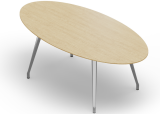 2000×1000×750 mm材质说明:
1)优质浸渍胶膜纸饰面板,基材采用"E0"环保刨花板,甲醛释放量优于国家标准；2)优质PVC封边条；3)采用优质铝合金,表面经静电粉末喷涂4)塑胶件,ABS材质;
工艺说明:
1)采用先进激光封边技术;S-56卡斯丁
抛光S-59流星灰张22会议椅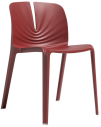 504×530×765 mm材质说明：
1)整椅PP+GF15，座面可承受57KG质量的100000次循环；
2)可堆叠存放;红色张10多功能区多功能区多功能区多功能区多功能区多功能区多功能区多功能区3高吧椅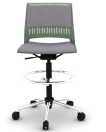 475×545×970 mm材质说明:
1)尼龙+20%玻纤背框;
2)气杆,升降平稳,无漏声、噪声;
3)钢制电镀五星脚;
4)PA椅轮,转动轻快灵活;莫兰迪绿色
座垫：TM-CI21B灰色把34活动桌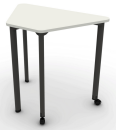 816×520×750 mm材质说明:
1)优质PVC封边条;2)"E0"环保刨花板,甲醛释放量优于国家标准;3)螺杆式万向轮;4)钢脚壁厚2.0mm,表面静电粉末喷涂,漆膜厚度60μm-130μm;S-57暖白色
流星灰张125会议椅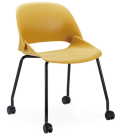 495×515×760 mm材质说明:
1)PP+30%玻纤背框;2)钢制椅架,表面喷涂;3)PU静音椅轮,转动轻快灵活;豆绿色/灰白色/ 珊瑚色
黑色把12服务大厅服务大厅服务大厅服务大厅服务大厅服务大厅服务大厅服务大厅6办公桌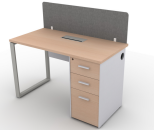 1200×600×750 mm材质说明:
1)优质浸渍胶膜纸饰面板,基材采用"E0"环保刨花板,甲醛释放量优于国家标准;2）优质ABS封边胶条;3)优质PVC封边条;4)优质滑轨,表面黑色喷涂;5)优质钢架,表面经静电粉末喷涂;6)优质翻板线盒（含86面板）;★7）提供办公桌具有CMA或CNAS认证检测机构检测报告复印件并加盖投人公章，检测依据须包含以下内容：金属喷漆（塑）涂层理化性能硬度达H，冲击强度（冲击高度400mm）试验无剥落、裂纹、皱纹，耐腐蚀100h试验无锈迹、剥落、起皱、变色和失光等现象（检测方法依据GB/T 3325-2017），木制件表面贴皮层耐干热、耐湿热、耐污染性能≥4级（检测方法依据GB/T 3325-2017），甲醛释放量≤0.2mg/L（检测方法依据GB 18584-2001），重金属含量（可溶性铬、镉、铅、汞）未检出（检测方法依据GB 18584-2001）。S-10C 克罗摩纳橡木
TM-VI21B 灰色张47职员椅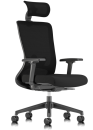 595×630×1240 mm材质说明:
1)PU静音椅轮,转动轻快灵活;2)尼龙五星脚;3)气杆升降平稳,无漏声、噪声;4)同步倾仰底盘,四档锁定功能,自负重无需调节倾仰力度;5)升降PU面扶手,坚韧有弹性，承托更舒适;6)一体成型胶合板,甲醛释放量优于国家标准;7)一体成型高密度定型绵,美标防火,座感舒适;8)尼龙+30%玻纤背框,腰托可调节;9)优质网布面料,不含致癌芳香胺染料;CW-AN70H青色张48高吧椅475×545×970 mm材质说明:
1)尼龙+20%玻纤背框;
2)气杆,升降平稳,无漏声、噪声;
3)钢制电镀五星脚;
4)PA椅轮,转动轻快灵活;莫兰迪绿/ 珊瑚色
TM-CI21B灰色把119转角沙发组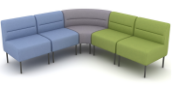 2105×2105×740 mm材质说明:
1)实木生态多层板,甲醛释放量优于国家标准;2)天然实木(松木),经久耐用;3)高密度高回弹裁切海绵,具有良好的抗震性、柔软性,抗撕拉;4)优质麻绒面料,不含致癌芳香胺染料;5)钢制沙发脚,表面喷涂处理;★6）提供布艺沙发具有CMA或CNAS认证检测机构检测报告复印件并加盖投人公章，检测依据须包含以下内容：1.检测依据：QB/T 1952.2-2012《软体家具 沙发》；GB/T 35607-2017《绿色产品评价 家具》；GB 18584-2001《室内装饰装修材料 木家具中有害物质限量》； 2.甲醛释放量≤0.05mg/m³； 3.TVOC含量≤0.15mg/m³； 4.木材含水率≤12.5%； 5.表观密度≥30kg/m³； 6.染色牢度耐水、耐酸汗渍、耐碱汗渍、耐干摩擦等级达4级； 7.可分解致癌芳香胺染料未检出。TM-CI80B蓝色
TM-CI60B绿色套210茶几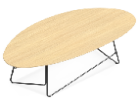 1200×600×420 mm材质说明:
1)优质浸渍胶膜纸饰面板,基材采用"E0"环保刨花板,甲醛释放量优于国家标准;2)优质PVC封边条;3)优质钢架,表面经静电粉末喷涂;
工艺说明:
1)板材边部斜切薄边工艺;S-10C克罗摩纳橡木
莫兰迪绿个2辅导员办公室辅导员办公室辅导员办公室辅导员办公室辅导员办公室辅导员办公室辅导员办公室辅导员办公室11教师桌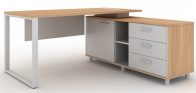 1600×1600×750 mm材质说明:
1)优质浸渍胶膜纸饰面板,基材采用"E0"环保刨花板,甲醛释放量优于国家标准；2)优质PVC封边条；3)优质滑轨,表面黑色喷涂；4)优质阻尼铰链；5)优质钢架,表面经静电粉末喷涂;6)优质翻板线盒；
工艺说明:
1)采用先进激光封边技术；2)抽屉采用包覆工艺；S-10C克罗摩纳橡木张312职员椅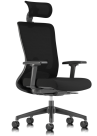 595×630×1240 mm材质说明:
1)PU静音椅轮,转动轻快灵活；2)尼龙五星脚；3)气杆升降平稳,无漏声、噪声；4)同步倾仰底盘,四档锁定功能,自负重无需调节倾仰力度；5)升降PU面扶手,坚韧有弹性，承托更舒适；6)一体成型胶合板,甲醛释放量优于国家标准；7)一体成型高密度定型绵,美标防火,座感舒适；8)尼龙+30%玻纤背框,腰托可调节;9)优质网布面料,不含致癌芳香胺染料。CW-AN70H青色把313洽谈椅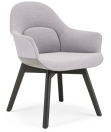 660×620×820 mm材质说明:
1)优质麻绒面料,不含致癌芳香胺染料；一体成型高密度定型绵；2)沙发油漆脚,榉木实木材质；3)EPU皮,聚氨酯合成革；4)天然木制件,表面水性油漆涂饰；TM-CI80B蓝色
TPH-EPU21流星灰
E-11极夜黑把114三人位沙发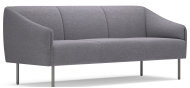 1840×760×760 mm材质说明:
1)天然实木(松木),经久耐用；2)钢制沙发脚,表面喷涂处理；3)高密度高回弹裁切海绵,具有良好的抗震性、柔软性,抗撕拉；4)实木生态多层板,甲醛释放量优于国家标准；5)优质麻绒面料,不含致癌芳香胺染料；6)一体成型高密度定型绵；★7）提供高弹海绵的CMA或CNAS认证检测机构检测报告复印件并加盖投人公章，检测依据须包含以下内容：符合GB/T 10802-2006标准、QB/T 2280-2016标准、GB 17927.2-2011标准；25%压陷硬度、75%压缩永久变形、撕裂强度、干热老化后拉伸强度、湿热老化后拉伸强度均合格，其中伸长率≥110%；撕裂强度≥2.0N/cm；甲醛释放≤0.120mg/㎡h；TVOC≤0.10mg/㎡h；抗引燃性不低于II级。TM-CI60B绿色张115茶几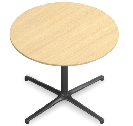 800×800×600 mm材质说明:
1)优质浸渍胶膜纸饰面板,基材采用"E0"环保刨花板,甲醛释放量优于国家标准；2)优质PVC封边条；3)优质钢架,表面经静电粉末喷涂；
工艺说明:
1)板材边部斜切薄边工艺；S-10C克罗摩纳橡木
亚光白色个116文件柜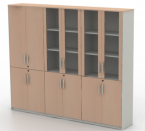 2356×400×1966 mm材质说明:
1)优质浸渍胶膜纸饰面板,基材采用"E0"环保刨花板,甲醛释放量优于国家标准；2)优质ABS封边胶条；3)优质阻尼铰链；
工艺说明:
1)采用先进激光封边技术；
2)Z型封边工艺；S-10C克罗摩纳橡木
S-57暖白个117茶水柜1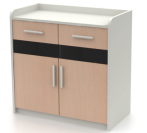 816×400×808 mm材质说明:
1)表面选用防火板,"E0"环保刨花板,甲醛释放量优于国家标准；2)优质PVC封边条；3)塑胶件,PVC材质；4)采用钢化玻璃,玻璃外露部分不应有裂纹和缺角；S-10C克罗摩纳橡木
S-57暖白个1学生办公室学生办公室学生办公室学生办公室学生办公室学生办公室学生办公室学生办公室18办公桌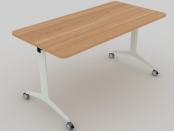 1500×700×750 mm材质说明:
1)表面选用防火板,"E0"环保刨花板,甲醛释放量优于国家标准；2)优质PVC封边条；3)优质钢架,表面经静电粉末喷涂；4)优质钢脚,表面经 静电粉末喷涂；5)移动功能:脚架配置万向轮可自由移动；S-10C 克罗摩纳橡木
亚光白张419会议椅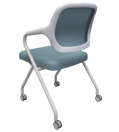 540×520×825 mm材质说明:
1)优质网布面料,不含致癌芳香胺染料；2)尼龙+30%玻纤背框；3)优质裁切泡绵,美标防火,座感舒适；4)E1级成型胶合板,甲醛释放量优于国家标准；5)钢制椅架,表面喷涂；6)PU静音椅轮,转动轻快灵活；CW-AN70H 青色把420文件柜2356×400×1966 mm材质说明:
1)优质浸渍胶膜纸饰面板,基材采用"E0"环保刨花板,甲醛释放量优于国家标准；2)优质ABS封边胶条；3)优质阻尼铰链；
★4）提供文件柜具有CMA或CNAS认证检测机构检测报告复印件并加盖投人公章，检测依据须包含以下内容：表面数理化性能耐干热、耐湿热、耐夜性达1级，抗冲击达2级（检测方法依据GB/T 3324-2017），甲醛释放量≤0.02mg/m³（检测方法依据GB/T 35607-2017），苯甲苯二甲苯未检出，TVOC含量≤0.20mg/m³（检测方法依据GB/T 35607-2017），拉门耐久性试验80000次符合要求（检测方法依据GB/T 3324-2017）。S-10C克罗摩纳橡木
S-57暖白个121茶水柜1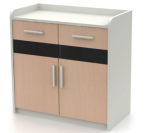 816×400×808 mm材质说明:
1)表面选用防火板,"E0"环保刨花板,甲醛释放量优于国家标准;2)优质PVC封边条；3)塑胶件,PVC材质；4)采用钢化玻璃,玻璃外露部分不应有裂纹和缺角；S-10C克罗摩纳橡木
S-57暖白个1多功能学习活动室室×4多功能学习活动室室×4多功能学习活动室室×4多功能学习活动室室×4多功能学习活动室室×4多功能学习活动室室×4多功能学习活动室室×4多功能学习活动室室×422定制高吧桌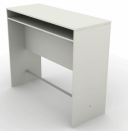 1400×550×1202 mm材质说明:
1)表面选用防火板,"E0"环保刨花板,甲醛释放量优于国家标准；2)优质PVC封边条；3)塑胶件,PVC材质；4)采用优质冷轧钢,经冲压成型,表面静电粉末喷涂；S-57暖白张423高吧椅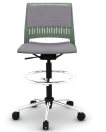 475×545×970 mm材质说明:
1)尼龙+20%玻纤背框；
2)气杆,升降平稳,无漏声、噪声；
3)钢制电镀五星脚；
4)PA椅轮,转动轻快灵活；珊瑚色
TM-CI21B灰色把424培训桌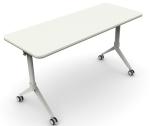 1400×550×750 mm材质说明:
1)表面选用防火板,"E0"环保刨花板,甲醛释放量优于国家标准；2)优质PVC封边条；3)优质钢架,表面经静电粉末喷涂；4)优质钢脚,表面经静电粉末喷涂；5)塑胶件,PVC材质；6)移动功能:脚架配置万向轮可自由移动S-57暖白色张4825会议椅540×520×825 mm材质说明:
1)优质网布面料,不含致癌芳香胺染料；2)尼龙+30%玻纤背框；3)优质裁切泡绵,美标防火,座感舒适；4)E1级成型胶合板,甲醛释放量优于国家标准；5)钢制椅架,表面喷涂；6)PU静音椅轮,转动轻快灵活；CW-AN70H 青色把9626书架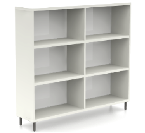 1300×300×1202 mm材质说明:
1)优质PVC封边条；2)"E0"环保刨花板,甲醛释放量优于国家标准；★3）须提供刨花板的CMA或CNAS认证检测机构检测报告复印件加盖投人公章，检测依据须包含以下内容：符合GB/T 4897-2015、GB/T 39600-2021、HJ 571-2010标准、GB/T 35601-2017标准，其中板内密度偏差、含水率、内胶合强度、2H吸水厚度膨胀率合格；握螺钉力（N）：板面≥900N、板边≥600N，静曲强度≥20MPa,甲醛释放量≤0.02mg/m³，TVOC≤0.10mg/㎡h。★4）提供PVC封边条的CMA或CNAS认证检测机构检测报告复印件加盖投人公章，检测依据须包含以下内容：符合QB/T 4463-2013标准；厚度≥2mm；耐干热性、耐磨性、耐老化性、耐冷热循环性符合要求；耐开裂性（耐龟裂性）达1级；耐光色牢度（灰色样卡）达4级；甲醛释放量≤0.05mg/m³；可溶性重金属含量（铅、镉、铬、汞、砷、钡、锑、硒）均未检出；邻苯二甲酸酯、多溴联苯、多溴联苯醚均未检出。S-57暖白色
亚光白色个20党团活动室×4党团活动室×4党团活动室×4党团活动室×4党团活动室×4党团活动室×4党团活动室×4党团活动室×427会议桌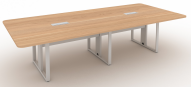 2800×1400×750 mm优质浸渍胶膜纸饰面板,基材采用"E0"环保刨花板,甲醛释放量优于国家标准；
2)优质ABS封边胶条；
3)优质PVC封边条；
4)优质钢架,表面经静电粉末喷涂；
5)优质翻板线盒；
工艺说明:
1)采用先进激光封边技术；★7）提供钢架的CMA或CNAS认证检测机构检测报告复印件加盖投人公章，检测依据须包含以下内容：金属喷漆（塑）涂层耐腐蚀试验100h后无锈迹、剥落、起皱、变色和失光等现象（检测方法依据GB/T 3325-2017）；金属喷漆（塑）涂层附着力达1级（检测方法依据GB/T 3325-2017）；壁厚≥1.5mm（检测方法依据QB/T 1952.1.2012）S-10C 克罗摩纳橡木张428会议椅540×520×825 mm材质说明:
1)优质网布面料,不含致癌芳香胺染料；2)尼龙+30%玻纤背框；3)优质裁切泡绵,美标防火,座感舒适；4)E1级成型胶合板,甲醛释放量优于国家标准；5)钢制椅架,表面喷涂；6)PU静音椅轮,转动轻快灵活；★10）提供会议椅具有CMA或CNAS认证检测机构检测报告复印件加盖投人公章，检测依据须包含以下内容：1.检测依据：QB/T 2280-2016《办公家具 办公椅》；GB/T 3325-2017《金属家具通用技术条件》；GB 18584-2001《室内装饰装修材料 木家具中有害物质限量》；2.主要尺寸、外观合格； 3.回弹率≥45%； 4.理化性能-纺织面料干摩擦色牢度等级达4级； 5.椅凳类稳定性、耐久性及不少于8项的强度试验均符合要求； 6.甲醛释放量≤0.2mg/L； 7.重金属可溶性铅、镉、铬、汞均未检出； 8.椅背往复耐久性试验120000次符合要求； 9.倾斜机构 300000次符合要求。CW-AN30H 红色张4829洽谈桌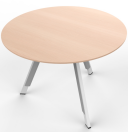 1000×1000×750 mm材质说明:
1)优质浸渍胶膜纸饰面板,基材采用"E0"环保刨花板,甲醛释放量优于国家标准；2)优质ABS封边胶条；3)优质钢架,表面经静电粉末喷涂；
工艺说明:
1)采用先进激光封边技术；2)板材边部斜切薄边工艺；S-10C 克罗摩纳橡木张430会议椅540×520×825 mm材质说明:
1)优质网布面料,不含致癌芳香胺染料；2)尼龙+30%玻纤背框；3)优质裁切泡绵,美标防火,座感舒适；4)E1级成型胶合板,甲醛释放量优于国家标准；5)钢制椅架,表面喷涂；6)PU静音椅轮,转动轻快灵活。CW-AN30H 红色把1231异形沙发组（含手扶茶几）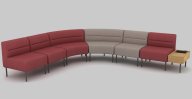 2770×3070×740 mm材质说明:
1)实木生态多层板,甲醛释放量优于国家标准；2)天然实木(松木),经久耐用；3)高密度高回弹裁切海绵,具有良好的抗震性、柔软性,抗撕拉；4)优质麻绒面料,不含致癌芳香胺染料；5)钢制沙发脚,表面喷涂处理。TM-CI30B红色
TM-CI29B米白色
W-23B 白橡木套432脚凳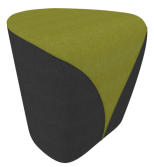 460×450×430 mm材质说明:
1)优质麻绒面料,不含致癌芳香胺染料；2)实木生态多层板,甲醛释放量优于国家标准；3)高密度高回弹裁切海绵,具有良好的抗震性、柔软性,抗撕拉。S-SD57红色个433茶几组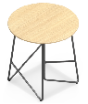 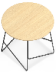 400×400×420 mm/
600×600×350 mm材质说明:
1)优质浸渍胶膜纸饰面板,基材采用"E0"环保刨花板,甲醛释放量优于国家标准；2)优质PVC封边条；3)优质钢架,表面经静电粉末喷涂；
工艺说明:
1)板材边部斜切薄边工艺。S-10C克罗摩纳橡木
亚光黑色套434茶水柜2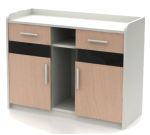 1050×400×808 mm材质说明:
1)表面选用防火板,"E0"环保刨花板,甲醛释放量优于国家标；2)优质PVC封边条；3)塑胶件,PVC材质；4)采用钢化玻璃,玻璃外露部分不应有裂纹和缺角。S-10C克罗摩纳橡木
S-57暖白个435书报柜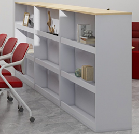 1200×400×1202 mm材质说明:
1)表面选用防火板,"E0"环保刨花板,甲醛释放量优于国家标准；2)优质PVC封边条。S-10C克罗摩纳橡木
S-57暖白个12谈心谈话室×4谈心谈话室×4谈心谈话室×4谈心谈话室×4谈心谈话室×4谈心谈话室×4谈心谈话室×4谈心谈话室×436教师桌1600×1600×750 mm材质说明:
1)优质浸渍胶膜纸饰面板,基材采用"E0"环保刨花板,甲醛释放量优于国家标准；2)优质PVC封边条；3)优质滑轨,表面黑色喷涂；4)优质阻尼铰链；5)优质钢架,表面经静电粉末喷涂；6)优质翻板线盒；
工艺说明:
1)采用先进激光封边技术；2)抽屉采用包覆工艺。S-10C 克罗摩纳橡木张837职员椅595×630×1240 mm材质说明:
1)PU静音椅轮,转动轻快灵活；2)尼龙五星脚；3)气杆升降平稳,无漏声、噪声；4)同步倾仰底盘,四档锁定功能,自负重无需调节倾仰力度；5)升降PU面扶手,坚韧有弹性，承托更舒适；6)一体成型胶合板,甲醛释放量优于国家标准；7)一体成型高密度定型绵,美标防火,座感舒适；8)尼龙+30%玻纤背框,腰托可调节；9)优质网布面料,不含致癌芳香胺染料。CW-AN70H青色把838洽谈椅660×620×820 mm材质说明:
1)优质麻绒面料,不含致癌芳香胺染料；一体成型高密度定型绵；2)沙发油漆脚,榉木实木材质；3)EPU皮,聚氨酯合成革；4)天然木制件,表面水性油漆涂饰。TM-CI80B蓝色
TPH-EPU21流星灰
E-11极夜黑把439三人位沙发1840×760×760 mm材质说明:
1)天然实木(松木),经久耐用；2)钢制沙发脚,表面喷涂处理；3)高密度高回弹裁切海绵,具有良好的抗震性、柔软性,抗撕拉；4)实木生态多层板,甲醛释放量优于国家标准；5)优质麻绒面料,不含致癌芳香胺染料；6)一体成型高密度定型绵。TM-CI60B绿色张440茶几800×800×600 mm材质说明:
1)优质浸渍胶膜纸饰面板,基材采用"E0"环保刨花板,甲醛释放量优于国家标准；2)优质PVC封边条；3)优质钢架,表面经静电粉末喷涂；
工艺说明:
1)板材边部斜切薄边工艺。S-10C克罗摩纳橡木
亚光白色张441文件柜2356×400×1966 mm材质说明:
1)优质浸渍胶膜纸饰面板,基材采用"E0"环保刨花板,甲醛释放量优于国家标准；2)优质ABS封边胶条；3)优质阻尼铰链；
工艺说明:
1)采用先进激光封边技术；
2)Z型封边工艺。S-10C克罗摩纳橡木
S-57暖白个442茶水柜1816×400×808 mm材质说明:
1)表面选用防火板,"E0"环保刨花板,甲醛释放量优于国家标准；2)优质PVC封边条；3)塑胶件,PVC材质；4)采用钢化玻璃,玻璃外露部分不应有裂纹和缺角。S-10C克罗摩纳橡木
S-57暖白个4沙发椅540×520×825 mm材质说明:
1)优质网布面料,不含致癌芳香胺染料；2)尼龙+30%玻纤背框；3)优质裁切泡绵,美标防火,座感舒适；4)E1级成型胶合板,甲醛释放量优于国家标准；5)钢制椅架,表面喷涂；6)PU静音椅轮,转动轻快灵活。序号采购货物名称采购货物名称采购货物名称采购货物名称品牌/型号厂商产地数量单价（元）总价（元）免费质保期交货时间123合计：（大写）                                   小写：￥ 合计：（大写）                                   小写：￥ 合计：（大写）                                   小写：￥ 合计：（大写）                                   小写：￥ 合计：（大写）                                   小写：￥ 合计：（大写）                                   小写：￥ 合计：（大写）                                   小写：￥ 合计：（大写）                                   小写：￥ 合计：（大写）                                   小写：￥ 合计：（大写）                                   小写：￥ 合计：（大写）                                   小写：￥ 甲方甲方甲方联系人：  联系方式：联系人：  联系方式：联系人：  联系方式：联系人：  联系方式：联系人：  联系方式：联系人：  联系方式：联系人：  联系方式：联系人：  联系方式：联系人：  联系方式：乙方乙方乙方联系人：  联系方式：联系人：  联系方式：联系人：  联系方式：联系人：  联系方式：联系人：  联系方式：联系人：  联系方式：联系人：  联系方式：联系人：  联系方式：联系人：  联系方式：序号评审项目评分内容分值1投标报价以满足采购文件要求且投标价格最低的投标报价为评标基准价，其价格分为满分30分，其他投标人的价格分按照下列公式计算：投标报价得分=（评标基准价/投标报价）×30（小数点后保留两位，四舍五入）302技术响应投标产品对采购文件具体需求的响应程度能够满足采购文件技术要求的得30分。如带“★”条款存在负偏离的，每一条负偏离扣3分，负偏离≥3条的本项不得分；未带“★”条款负偏离1项扣1分，负偏离≥5条的本项不得分。投标人需在“技术条款偏离表”中如实详细填列所投产品的技术指标，并按采购文件要求提供相应证明材料并在偏离表中标明所在页码。303认证证书1、投标人或制造商获得中国环境标志产品认证证书，认证范围包含人造板家具、金属家具、软体家具，满足得2分。2、投标人或制造商获得中国绿色产品认证证书，认证范围包含人造板家具、金属家具、软体家具，满足得2分。3、投标人或制造商获得有害物质限量认证证书，认证范围包含人造板家具、金属家具、钢木家具、软体家具，满足得2分。4、投标人或制造商获得家具定制服务认证证书，认证范围与本项目需求相关，评级标准达到五星级及以上的得3分；评级标准达到四星级的得2分；评级标准达到三星级及三星级以下的得1分。注：以上均需提供证书复印件加盖投标人公章。94体系认证根据投标供应商具有的认证证书情况打分（本项最多得3分，单个证书不重复计分）（1）质量管理体系认证证书，1分；（2）环境管理体系认证证书，1分；（3）职业健康安全管理体系认证证书，1分；说明：证书可在中国国家认证认可监督管理委员会（CNCA）官方网站（www.cnca.gov.cn）上查询到，且证书状态须为有效，状态无效不得分，投标文件中须提供有效内证书复印件及其在中国国家认证认可监督管理委员会官方网站上查询截图，资料不全不得分。35项目业绩投标人自2020年以来至今（以合同签订时间为准）承担过的同类案例，每个案例需提供合同和验收报告复印件，每个案例得1分，最高得3分（同类案例是指与采购标的同品类的产品案例）。36实施方案1、生产实施方案，要具备生产能力，在规定的时间内有计划的完成项目需求产品的生产装配：（3分）针对本项目的产品生产方案，科学、可行、针对性强2.1-3分；针对本项目的产品生产方案，合理、可行、细节待完善1.1-2分；针对本项目的产品生产方案，欠合理，可行性较差，基本满足项目需要0.1-1分。未提供不得分。2、品质管理管控，确保产品生产过程中的质量控制完善：（3分）针对本项目的产品品控方案，科学、可行、针对性强2.1-3分；针对本项目的产品品控方案，合理、可行、细节待完善1.1-2分；针对本项目的产品品控方案，欠合理，可行性较差，基本满足项目需要0.1-1分。未提供不得分。3、根据投标供应商针对本项目的供货方案进行评价：（3分）针对本项目的产品供2.1-3分；针对本项目的产品供货方案描述简略，仅能满足项目基础使用要求的，得1.1-2分；针     对本项目的产品供货方案描述差，不能满足项目基础使用要求的，得0.1-1分；未提供方案的不得分。4、安装服务实施方案，安装方案的制定，根据货物交付时间节点，落实送货安装时间和人员安排，确保按期交付使用：（3分）针对本项目的产品安装方案，科学、可行、针对性强2.1-3分；针对本项目的产品安装方案，合理、可行、细节待完善1.1-2分；针对本项目的产品安装方案，欠合理，可行性较差，基本满足项目需要0.1-1分。未提供不得分。5、售后服务应对方案及承诺：（3分）针对本项目的售后服务方案（包含服务体系、质保期内售后服务内容、备品备件清单报价、质保期外服务承诺等）：针对本项目的产品售后承诺方案，科学、可行、针对性强2.1-3分；针对本项目的产品售后承诺方案，合理、可行、细节待完善1.1-2分；针对本项目的产品售后承诺方案，欠合理，可行性较差，基本满足项目需要0.1-1分。未提供不得分。157样品根据投标供应商所提供的样品与投标文件技术指标的一致性进行综合考量（技术要求：详见采购文件中 “样品技术要求”）：（1）所提供样品主要尺寸、外观、结构完全满足采购文件要求；（2）样品所选用的板材、钢脚、五金、金属部件、塑制件质量完全满足采购文件要求；（3）样品的制作工艺精良；（4）样品的功能要求均能达到采购文件要求；以上内容最高得 8分，每存在一处偏差或不满足采购人要求的每项扣2分，扣完为止。注：未提供样品本项不得分。88免费质保期1、本项目免费质保期至少3年，在此基础上每增加1年得1分，最高加2分。（提供承诺书加盖投标人公章，格式自拟）2名称所在页码一、开标一览表（报价表）（格式）二、投标人的资格证明文件三、法定代表人授权委托书（格式）四、投标书（格式）五、盐城市政府采购事前信用承诺书（格式）六、投标分项报价表七、商务要求响应情况表八、技术要求响应情况表九、投标文件的其它内容行数不够，可按本表格式自行添加特别说明1、本目录（含页码）是专家评审的重要依据，请投标人准确（完整）填写。如投标人未能准确（完整）填写的，所引起的后果由投标人自负。2、投标人可以根据自身需要编辑详细的投标文件目录。投标人的投标文件目录应当遵循格式规范、便于查找获得的原则（以便评审人员评审）。特别说明1、本目录（含页码）是专家评审的重要依据，请投标人准确（完整）填写。如投标人未能准确（完整）填写的，所引起的后果由投标人自负。2、投标人可以根据自身需要编辑详细的投标文件目录。投标人的投标文件目录应当遵循格式规范、便于查找获得的原则（以便评审人员评审）。评分项目在响应文件中的页码位置项目编号项目名称投标价格（投标总报价）大写：                     小写：                     产品质量标准合格（全新原厂原件）免费质保期       年质保（原厂原件）交付或者实施的时间        天（日历天）投标人名称（单位公章）：法定代表人或其委托代理人(签字):	联系电话：联系地址：日    期：         年    月    日投标人名称（单位公章）：法定代表人或其委托代理人(签字):	联系电话：联系地址：日    期：         年    月    日注：1.如果开标一览表（报价表）内容与投标分项报价表内容不一致的，以开标一览表（报价表）内容为准；2.非单一产品采购的，填写核心产品的品牌或制造商（企业商号或者注册商标）。注：1.如果开标一览表（报价表）内容与投标分项报价表内容不一致的，以开标一览表（报价表）内容为准；2.非单一产品采购的，填写核心产品的品牌或制造商（企业商号或者注册商标）。序号2.1资格证明文件所在页码备注1满足《中华人民共和国政府采购法》第二十二条规定（1.1）具有独立承担民事责任的能力提供有效的法人或者其他组织的营业执照等证明文件，自然人的身份证明（1.2）具有良好的商业信誉和健全的财务会计制度提供财务状况报告证明材料（例：审计报告、银行对账单、银行咨信证明等）；说明：1.如是审计报告，须为本单位上年度（如投标截止时间为1季度，可以提供前一年度）经会计师事务所出具的审计报告（须有会计师事务所的盖章）；2.如是银行对账单，须为近3个月来任意1个月的银行对账单（须银行盖章）；3. 银行咨信证明等相关证明如有有效期的，须保证其证明在有效期内。（1.3）有依法缴纳税收和社会保障资金的良好记录提供近3个月来任意1个月的依法缴纳税收和社会保障资金的相关材料（1.4）具有履行合同所必需的设备和专业技术能力（原件）提供具备履行合同所必需的设备和专业技术能力的证明材料（如无特殊说明，须按本表后附的格式及要求填写书面声明函）（1.5）参加政府采购活动前三年内，在经营活动中没有重大违法记录（原件）提供参加政府采购活动前3年内在经营活动中没有重大违法记录的书面声明（须按本表后附的格式及要求填写书面声明函）（1.6）法律、行政法规规定的其他条件（原件）提供具备法律、行政法规规定的其他条件的证明材料（如无特殊说明，须按本表后附的格式及要求填写书面承诺函）2落实政府采购政策需满足的资格要求（按照采购公告的要求提供）3本项目的特定资格要求（按照采购公告的要求提供）行数不够，可按本表格式自行添加特别提醒：1.如无特殊说明，提供复印件即可（1.4、1.5、1.6必须在正本中提供原件），复印件上请加盖本单位章。如供应商资格证明文件提供为原件的，视为一次性证明材料（例：社保证明原件），恕不退回；2.如果是联合体投标，联合体各方均需提供满足本表1项要求的资格证明文件以及满足采购文件要求的其他资格证明文件（2、3项）；3.为方便供应商投标，采购人可以要求供应商提供书面承诺（声明）函代替相关资格证明文件（具体以采购文件的要求为准），但不代表供应商可以不符合其相关要求。供应商对承诺或声明的真实性负责。特别提醒：1.如无特殊说明，提供复印件即可（1.4、1.5、1.6必须在正本中提供原件），复印件上请加盖本单位章。如供应商资格证明文件提供为原件的，视为一次性证明材料（例：社保证明原件），恕不退回；2.如果是联合体投标，联合体各方均需提供满足本表1项要求的资格证明文件以及满足采购文件要求的其他资格证明文件（2、3项）；3.为方便供应商投标，采购人可以要求供应商提供书面承诺（声明）函代替相关资格证明文件（具体以采购文件的要求为准），但不代表供应商可以不符合其相关要求。供应商对承诺或声明的真实性负责。特别提醒：1.如无特殊说明，提供复印件即可（1.4、1.5、1.6必须在正本中提供原件），复印件上请加盖本单位章。如供应商资格证明文件提供为原件的，视为一次性证明材料（例：社保证明原件），恕不退回；2.如果是联合体投标，联合体各方均需提供满足本表1项要求的资格证明文件以及满足采购文件要求的其他资格证明文件（2、3项）；3.为方便供应商投标，采购人可以要求供应商提供书面承诺（声明）函代替相关资格证明文件（具体以采购文件的要求为准），但不代表供应商可以不符合其相关要求。供应商对承诺或声明的真实性负责。特别提醒：1.如无特殊说明，提供复印件即可（1.4、1.5、1.6必须在正本中提供原件），复印件上请加盖本单位章。如供应商资格证明文件提供为原件的，视为一次性证明材料（例：社保证明原件），恕不退回；2.如果是联合体投标，联合体各方均需提供满足本表1项要求的资格证明文件以及满足采购文件要求的其他资格证明文件（2、3项）；3.为方便供应商投标，采购人可以要求供应商提供书面承诺（声明）函代替相关资格证明文件（具体以采购文件的要求为准），但不代表供应商可以不符合其相关要求。供应商对承诺或声明的真实性负责。1.4具有履行合同所必需的设备和专业技术能力的书面声明函（格式）我方郑重声明：我方具备履行本项采购合同所必需的设备和专业技术能力，为履行本项采购合同我公司具备如下主要设备和主要专业技术能力：主要设备有：               （一个即可）。主要专业技术能力有：          （一项即可）。     供应商名称（公章）：法定代表人或其委托代理人签字：日期：         年    月    日说明：1.供应商须按本表格式制作，并在正本中提供原件，否按无效处理。2. 如果是联合体投标，联合体各方均需提供上述证明。1.5参加政府采购活动前三年内在经营活动中没有重大违法记录的书面声明函（格式）我方郑重声明：我方参加本次政府采购活动前3年内，我方在经营活动中没有因违法经营受到刑事处罚或者责令停产停业、吊销许可证或者执照、较大数额罚款等行政处罚。     供应商名称（公章）：法定代表人或其委托代理人签字：日期：         年    月    日说明：1.供应商须按本表格式制作，并在正本中提供原件，否按无效处理。2. 如果是联合体投标，联合体各方均需提供上述证明。1.6具备法律、行政法规规定的其他条件的书面承诺函（格式）我方郑重声明：我方（联合体）具有合法从事本次采购内容的经营资格（含准入性资质等行政许可）以及具备法律、行政法规规定的其他条件。     供应商名称（公章）：法定代表人或其委托代理人签字：日期：         年    月    日说明：1.供应商须按本表格式制作，并在正本中提供原件，否按无效处理。2. 如果是联合体投标，联合体各方均需提供上述证明。2.1供应商自行承诺表2.1供应商自行承诺表2.1供应商自行承诺表2.1供应商自行承诺表2.1供应商自行承诺表序号名称采购文件的商务条款供应商承诺说明1供应商的关联性单位负责人为同一人或者存在直接控股、管理关系的不同供应商，不得参加同一合同项下的政府采购活动。满足/不满足（或列出所有关联性单位）2失信被执行人、重大税收违法案件当事人名单，以及重大违法纪录供应商不得在中国政府采购网被列入政府采购严重违法失信行为记录名单，或在“信用中国”网站被列入失信被执行人、重大税收违法案件当事人名单，以及存在《政府采购法实施条例》第十九条规定的行政处罚记录。满足/不满足（请在本表后付其截图）3保证金根据江苏省财政厅的规定，为降低投标人投标成本，取消政府采购投标保证金。无须填写法定代表人或其委托代理人（签字）：                       	供应商(盖单位章)：                                          法定代表人或其委托代理人（签字）：                       	供应商(盖单位章)：                                          法定代表人或其委托代理人（签字）：                       	供应商(盖单位章)：                                          法定代表人或其委托代理人（签字）：                       	供应商(盖单位章)：                                          法定代表人或其委托代理人（签字）：                       	供应商(盖单位章)：                                          注：1.用“满足/不满足/”响应来表明该要求是否被满足；2.供应商对本表承诺的真实性负责；3.供应商有关联关系单位的（与供应商单位负责人为同一人或存在直接控股、管理关系的其他单位），如供应商知道未参加同一合同项下的政府采购活动的，填“满足”。如供应商不知道，须列出所有有关联关系的单位（可另页表达）。注：1.用“满足/不满足/”响应来表明该要求是否被满足；2.供应商对本表承诺的真实性负责；3.供应商有关联关系单位的（与供应商单位负责人为同一人或存在直接控股、管理关系的其他单位），如供应商知道未参加同一合同项下的政府采购活动的，填“满足”。如供应商不知道，须列出所有有关联关系的单位（可另页表达）。注：1.用“满足/不满足/”响应来表明该要求是否被满足；2.供应商对本表承诺的真实性负责；3.供应商有关联关系单位的（与供应商单位负责人为同一人或存在直接控股、管理关系的其他单位），如供应商知道未参加同一合同项下的政府采购活动的，填“满足”。如供应商不知道，须列出所有有关联关系的单位（可另页表达）。注：1.用“满足/不满足/”响应来表明该要求是否被满足；2.供应商对本表承诺的真实性负责；3.供应商有关联关系单位的（与供应商单位负责人为同一人或存在直接控股、管理关系的其他单位），如供应商知道未参加同一合同项下的政府采购活动的，填“满足”。如供应商不知道，须列出所有有关联关系的单位（可另页表达）。注：1.用“满足/不满足/”响应来表明该要求是否被满足；2.供应商对本表承诺的真实性负责；3.供应商有关联关系单位的（与供应商单位负责人为同一人或存在直接控股、管理关系的其他单位），如供应商知道未参加同一合同项下的政府采购活动的，填“满足”。如供应商不知道，须列出所有有关联关系的单位（可另页表达）。法定代表人有效身份证明委托代理人（被授权人）有效身份证明（身份证复印件粘贴处）（可电子粘贴）（证明材料可另页，不限于本框内）（身份证复印件粘贴处）（可电子粘贴）（证明材料可另页，不限于本框内）项目编号项目编号项目名称项目名称序号分项名称（品目）货物的品牌或制造商名称型号和规格产地数量单价总价名称技术性能在《技术要求响应情况表》中响应（★主要的产品信息必填）备品备件专用工具安装、调试、检验培训技术服务货物运至最终目的地的运输费和保险费用行数不够，可按本表格式自行添加总价（人民币）：                元（小写）。总价（人民币）：                元（小写）。总价（人民币）：                元（小写）。总价（人民币）：                元（小写）。总价（人民币）：                元（小写）。总价（人民币）：                元（小写）。总价（人民币）：                元（小写）。总价（人民币）：                元（小写）。法定代表人或其委托代理人（签字）：                     投标人(盖单位章)：                                    法定代表人或其委托代理人（签字）：                     投标人(盖单位章)：                                    法定代表人或其委托代理人（签字）：                     投标人(盖单位章)：                                    法定代表人或其委托代理人（签字）：                     投标人(盖单位章)：                                    法定代表人或其委托代理人（签字）：                     投标人(盖单位章)：                                    法定代表人或其委托代理人（签字）：                     投标人(盖单位章)：                                    法定代表人或其委托代理人（签字）：                     投标人(盖单位章)：                                    法定代表人或其委托代理人（签字）：                     投标人(盖单位章)：                                    注:1.如果本表与开标一览表（报价表）内容不一致的，以开标一览表（报价表）内容为准；2.投标人应如实填写货物名称、型号和规格、货物运至最终目的地的运输费和保险费用等。3.上述各项的详细分项报价，可以另页描述。如果投标人认为需要，可以每种品目填写一份该表。注:1.如果本表与开标一览表（报价表）内容不一致的，以开标一览表（报价表）内容为准；2.投标人应如实填写货物名称、型号和规格、货物运至最终目的地的运输费和保险费用等。3.上述各项的详细分项报价，可以另页描述。如果投标人认为需要，可以每种品目填写一份该表。注:1.如果本表与开标一览表（报价表）内容不一致的，以开标一览表（报价表）内容为准；2.投标人应如实填写货物名称、型号和规格、货物运至最终目的地的运输费和保险费用等。3.上述各项的详细分项报价，可以另页描述。如果投标人认为需要，可以每种品目填写一份该表。注:1.如果本表与开标一览表（报价表）内容不一致的，以开标一览表（报价表）内容为准；2.投标人应如实填写货物名称、型号和规格、货物运至最终目的地的运输费和保险费用等。3.上述各项的详细分项报价，可以另页描述。如果投标人认为需要，可以每种品目填写一份该表。注:1.如果本表与开标一览表（报价表）内容不一致的，以开标一览表（报价表）内容为准；2.投标人应如实填写货物名称、型号和规格、货物运至最终目的地的运输费和保险费用等。3.上述各项的详细分项报价，可以另页描述。如果投标人认为需要，可以每种品目填写一份该表。注:1.如果本表与开标一览表（报价表）内容不一致的，以开标一览表（报价表）内容为准；2.投标人应如实填写货物名称、型号和规格、货物运至最终目的地的运输费和保险费用等。3.上述各项的详细分项报价，可以另页描述。如果投标人认为需要，可以每种品目填写一份该表。注:1.如果本表与开标一览表（报价表）内容不一致的，以开标一览表（报价表）内容为准；2.投标人应如实填写货物名称、型号和规格、货物运至最终目的地的运输费和保险费用等。3.上述各项的详细分项报价，可以另页描述。如果投标人认为需要，可以每种品目填写一份该表。注:1.如果本表与开标一览表（报价表）内容不一致的，以开标一览表（报价表）内容为准；2.投标人应如实填写货物名称、型号和规格、货物运至最终目的地的运输费和保险费用等。3.上述各项的详细分项报价，可以另页描述。如果投标人认为需要，可以每种品目填写一份该表。项目编号项目编号项目名称项目名称序号名称（品目）投标人响应（承诺）相关说明12产品质量标准合格（符合国家强制标准），全新原厂原件3免费质量保证期提供       年免费原厂质保（均须为原厂原件）4交付或者实施的时间        天（日历天）内供货（送达）、安装调试完毕并达到采购人的验收标准。5交付或者实施的地点江苏盐城（具体地点服从采购人的另行通知）6是否接受招标文件的采购资金的支付方式、时间、条件（付款条件）（“接受”或“不接受”）7是否接受招标文件的包装和运输要求（“接受”或“不接受”）8保险本次报价包括了与项目有关的保险费用。其它承诺：可另页详述（应答），但须标注其所在页码9具体的售后服务等其它要求（可根据招标文件要求自行添加）可另页详述（应答），但须标注其所在页码行数不够，可按本表格式自行添加法定代表人或其委托代理人（签字）：                  投标人(盖单位章)：                                 法定代表人或其委托代理人（签字）：                  投标人(盖单位章)：                                 法定代表人或其委托代理人（签字）：                  投标人(盖单位章)：                                 法定代表人或其委托代理人（签字）：                  投标人(盖单位章)：                                 注：1.投标人需按招标文件中的商务要求进行应答（详细描述如何满足该需求）。2.如本表表格填写不便的，可以另页详述（应答），但必须给出确切的位置索引（标注内容的所在页码）。3.投标人可根据其投标内容进一步细化上述表格，并可增添其它表格或说明以便进一步明确投标内容。注：1.投标人需按招标文件中的商务要求进行应答（详细描述如何满足该需求）。2.如本表表格填写不便的，可以另页详述（应答），但必须给出确切的位置索引（标注内容的所在页码）。3.投标人可根据其投标内容进一步细化上述表格，并可增添其它表格或说明以便进一步明确投标内容。注：1.投标人需按招标文件中的商务要求进行应答（详细描述如何满足该需求）。2.如本表表格填写不便的，可以另页详述（应答），但必须给出确切的位置索引（标注内容的所在页码）。3.投标人可根据其投标内容进一步细化上述表格，并可增添其它表格或说明以便进一步明确投标内容。注：1.投标人需按招标文件中的商务要求进行应答（详细描述如何满足该需求）。2.如本表表格填写不便的，可以另页详述（应答），但必须给出确切的位置索引（标注内容的所在页码）。3.投标人可根据其投标内容进一步细化上述表格，并可增添其它表格或说明以便进一步明确投标内容。项目编号项目编号项目名称项目名称序号名称（品目）招标文件要求投标人响应（承诺）偏离说明例：“显示屏”（注：仅示例如何填写，与投标内容无关）例：“LED显示屏，p2.5，模组尺寸160*160……”例1：“LED显示屏，p2.5，模组尺寸160*160……；例2：“详见投标文件第55页”满足/不满足/部分满足可另页详述（应答），但须标注其所在页码行数不够，可按本表格式自行添加我公司确认，除以上“偏离说明”栏中列明的偏差外，我公司无条件接受招标文件规定的所有技术要求（技术规格）等。法定代表人或其委托代理人（签字）：                  投标人(盖单位章)：                                 我公司确认，除以上“偏离说明”栏中列明的偏差外，我公司无条件接受招标文件规定的所有技术要求（技术规格）等。法定代表人或其委托代理人（签字）：                  投标人(盖单位章)：                                 我公司确认，除以上“偏离说明”栏中列明的偏差外，我公司无条件接受招标文件规定的所有技术要求（技术规格）等。法定代表人或其委托代理人（签字）：                  投标人(盖单位章)：                                 我公司确认，除以上“偏离说明”栏中列明的偏差外，我公司无条件接受招标文件规定的所有技术要求（技术规格）等。法定代表人或其委托代理人（签字）：                  投标人(盖单位章)：                                 我公司确认，除以上“偏离说明”栏中列明的偏差外，我公司无条件接受招标文件规定的所有技术要求（技术规格）等。法定代表人或其委托代理人（签字）：                  投标人(盖单位章)：                                 注：1.投标人需按招标文件对技术要求（技术规格）进行应答（详细描述如何满足该需求）不得直接复制粘贴采购要求，否则将视同为未实质性响应。如本表表格填写不便的，可以另页详述（应答），但必须给出确切的位置索引（标注具体内容的所在页码）。2.用“满足/不满足/部分满足”响应来表明该需求是否被满足，不得使用“明白”、“理解”等词语。如与采购需求之间有偏差时必须用“部分满足”响应来表明该需求未被完全满足的情况，并用确切的描述解释如何规避该偏差。如不能实现采购需求时必须用“不满足”来响应。3.投标人可根据其投标内容进一步细化上述表格，并可增添其它表格或说明以便进一步明确投标内容。注：1.投标人需按招标文件对技术要求（技术规格）进行应答（详细描述如何满足该需求）不得直接复制粘贴采购要求，否则将视同为未实质性响应。如本表表格填写不便的，可以另页详述（应答），但必须给出确切的位置索引（标注具体内容的所在页码）。2.用“满足/不满足/部分满足”响应来表明该需求是否被满足，不得使用“明白”、“理解”等词语。如与采购需求之间有偏差时必须用“部分满足”响应来表明该需求未被完全满足的情况，并用确切的描述解释如何规避该偏差。如不能实现采购需求时必须用“不满足”来响应。3.投标人可根据其投标内容进一步细化上述表格，并可增添其它表格或说明以便进一步明确投标内容。注：1.投标人需按招标文件对技术要求（技术规格）进行应答（详细描述如何满足该需求）不得直接复制粘贴采购要求，否则将视同为未实质性响应。如本表表格填写不便的，可以另页详述（应答），但必须给出确切的位置索引（标注具体内容的所在页码）。2.用“满足/不满足/部分满足”响应来表明该需求是否被满足，不得使用“明白”、“理解”等词语。如与采购需求之间有偏差时必须用“部分满足”响应来表明该需求未被完全满足的情况，并用确切的描述解释如何规避该偏差。如不能实现采购需求时必须用“不满足”来响应。3.投标人可根据其投标内容进一步细化上述表格，并可增添其它表格或说明以便进一步明确投标内容。注：1.投标人需按招标文件对技术要求（技术规格）进行应答（详细描述如何满足该需求）不得直接复制粘贴采购要求，否则将视同为未实质性响应。如本表表格填写不便的，可以另页详述（应答），但必须给出确切的位置索引（标注具体内容的所在页码）。2.用“满足/不满足/部分满足”响应来表明该需求是否被满足，不得使用“明白”、“理解”等词语。如与采购需求之间有偏差时必须用“部分满足”响应来表明该需求未被完全满足的情况，并用确切的描述解释如何规避该偏差。如不能实现采购需求时必须用“不满足”来响应。3.投标人可根据其投标内容进一步细化上述表格，并可增添其它表格或说明以便进一步明确投标内容。注：1.投标人需按招标文件对技术要求（技术规格）进行应答（详细描述如何满足该需求）不得直接复制粘贴采购要求，否则将视同为未实质性响应。如本表表格填写不便的，可以另页详述（应答），但必须给出确切的位置索引（标注具体内容的所在页码）。2.用“满足/不满足/部分满足”响应来表明该需求是否被满足，不得使用“明白”、“理解”等词语。如与采购需求之间有偏差时必须用“部分满足”响应来表明该需求未被完全满足的情况，并用确切的描述解释如何规避该偏差。如不能实现采购需求时必须用“不满足”来响应。3.投标人可根据其投标内容进一步细化上述表格，并可增添其它表格或说明以便进一步明确投标内容。